1re PARTIE Introduction1. Introduction généraleLes standards Fairtrade forment la base de conditions commerciales plus équitables et soutiennent le développement durable des petits producteurs et travailleurs des régions historiquement défavorisées du commerce mondial en établissant des critères sociaux, économiques et environnementaux. Les producteurs et les acteurs commerciaux doivent respecter les standards Fairtrade applicables pour que leurs produits soient certifiés Fairtrade. Au sein de Fairtrade International, le Comité des Standards et l’équipe Standards et Prix (S&P) sont responsables pour l’élaboration et la révision régulière des standards Fairtrade, tandis que le Comité des Standards, constitué des représentants des parties prenantes, prend les décisions finales. La procédure suivie, décrite dans la Procédure Standard d’Exploitation pour l’Élaboration de standards Fairtrade , est conçue en conformité avec toutes les exigences du Code de bonnes pratiques ISEAL pour la définition de standards sociaux et environnementaux. Ceci implique la nécessité d’une large consultation des partenaires pour s’assurer que les standards nouveaux et révisés reflètent les objectifs stratégiques de Fairtrade International, s’appuient sur les réalités des producteurs et des acteurs commerciaux et répondent aux attentes des consommateurs.Vous êtes invités à participer à la première phase de consultation afin d’examiner le Standard Fairtrade pour le cacao. A cette fin, nous vous prions de bien vouloir commenter les propositions suggérées dans le présent document et vous encourageons à donner des explications, analyses et exemples sous-jacents à vos déclarations. Toutes les informations que nous recevons des répondants seront traitées avec soin et gardées confidentielles.Veuillez envoyer vos commentaires àstandards-pricing@fairtrade.netavant le 17 octobre 2021. Vous pouvez adresser toutes vos questions concernant le projet de norme ou le processus de consultation à standards-pricing@fairtrade.netAprès la phase de consultation, S&P préparera un document rassemblant les commentaires formulés qui sera envoyé par email à tous les participants et disponible sur le site de Fairtrade International. Les prochaines étapes du projet sont présentées à la section 4.2. Contexte La révision du Standard Fairtrade pour le cacao a débuté en février 2020. La phase de recherche du projet a commencé en mai 2020 et s’est terminée en juin 2021. La phase de recherche du projet a duré plus longtemps que prévu étant donné qu’une consultation publique n’a pu être menée plus tôt, à cause de facteurs externes comme la pandémie COVID-19, l’évolution de la diligence raisonnable en matière de droits de l’Homme et de l’environnement (DDHE), des élections dans plusieurs pays d’Afrique de l’Ouest ou encore l’évolution de la Norme régionale africaine. Fairtrade a mené des entretiens avec les principaux partenaires du cacao durant les mois d’octobre et de novembre 2020 afin de recueillir l’avis d’experts durant la phase de recherche du projet. Les résultats de ces entretiens ont été analysés par l’unité S&P et utilisés pour affiner les propositions de la consultation publique sur les Standards du commerce équitable Fairtrade pour le cacao au T3 2021.Le besoin d’une révision du Standard Fairtrade pour le cacao est rendu évident par les changements qui touchent le paysage réglementaire du cacao, en particulier les travaux en cours sur la réglementation DDHE européenne et dans les pays consommateurs comme la France, les Pays-Bas, l’Allemagne, la Suisse ou la Belgique, la nouvelle législation en Afrique de l’Ouest, qui comprend le développement d’une Norme régionale africaine (NRA) pour un cacao durable et l’introduction de différentiels de revenu vital par les gouvernements ghanéen et ivoirien respectivement, de pair avec un besoin critique de faire face à la question des violations des droits de l’homme et de la déforestation. L’objectif de cette révision est d’améliorer le Standard Fairtrade pour le cacao à partir de l’expérience de mise en œuvre et des commentaires fournis sur ces dernières années. Le deuxième objectif est de permettre aux OPP certifiées Fairtrade au Ghana et en Côte d’Ivoire d’être en conformité à la fois avec les standards pour le cacao et pour les OPP, la nouvelle / future réglementation DDHE ainsi que la nouvelle Norme régionale africaine (NRA). Répondre aux besoins d’assurance des marchés consommateurs est essentiel pour la rétention et la croissance du marché du cacao du commerce équitable. La révision du Standard Fairtrade pour le cacao est un instrument clé en vue d’aligner le standard aux besoins réglementaires des marchés, aux réalités des producteurs et aux défis environnementaux actuels.Tout au long de ce document, il est fait référence à la Norme régionale africaine (NRA) sur laquelle les standards Fairtrade doivent s’aligner selon les communiqués des organismes de réglementation nationaux ivoirien et ghanéen. A chaque fois que les exigences Fairtrade sont proposées comme obligatoires en Côte d’Ivoire et au Ghana pour être alignées aux exigences de la norme NRA, ces exigences Fairtrade sont aussi soumises aux partenaires d’autres régions pour comprendre si les mêmes critères devraient être mis en œuvre dans leur région et sous quel délai. Souvent les exigences de la norme NRA reflètent aussi la réglementation actuelle ou future des pays de l’UE, qui sera applicable à tous les contextes de production. Nous souhaiterions apprendre comment améliorer davantage ces critères Fairtrade qui deviendront obligatoires de nos partenaires en Côte d’Ivoire et au Ghana.Le réseau latino-américain et caribéen des petits producteurs et travailleurs du commerce équitable (CLAC) a identifié les propositions qui ne sont pas pertinentes pour la région en raison du contexte socio-économique. Par conséquent, certaines propositions sont indiquées comme non pertinentes pour l'Amérique latine et les Caraïbes.3. Objectifs de la révisionRéviser les critères de diligence raisonnable en matière de droits de l’homme et de l’environnement, et en particulier explorer des solutions pour la mise en œuvre d’une surveillance et de mesures correctives fondées sur les risques de travail des enfants et de travail forcé, réviser les critères en matière de violence liée au genre.Explorer les mécanismes pour identifier et traiter plus loin les risques de déforestation, et trouver comment les intégrer au standard ; permettre aux OPP de cacao dans le monde de répondre aux besoins d’assurance des différents pays et régions consommateurs (UE) en matière de chaînes d’approvisionnement sans déforestation ;Aligner le standard aux réalités spécifiques des marchés réglementés en Afrique de l’Ouest, en préparation à l’application obligatoire de la Norme régionale africaine par les gouvernements ghanéen et ivoirien.Réviser et modifier la pratique actuelle dans le standard pour réguler l’entrée de nouvelles OPP, et générer ainsi une augmentation des ventes et un plus grand impact pour les producteurs certifiés Fairtrade ; explorer également les réglementations permettant de gérer la croissance des organisations de producteurs certifiés existantsExplorer les mécanismes qui améliorent les pratiques commerciales le long des chaînes d’approvisionnement certifiées FairtradeRéviser les critères des Systèmes de Gestion InterneEnvisager des critères environnementaux supplémentaires pour atténuer davantage le changement climatique et promouvoir la biodiversité Réduire la hausse des coûts liés au différentiel du Prix minimum Fairtrade, de la Prime Fairtrade et du différentiel bio Fairtrade, ou du moins, exposer le niveau de hausse des coûts le long de la chaîne d’approvisionnementEnvisager des exigences supplémentaires dans le chapitre production pour promouvoir plus avant les buts de revenu vital pour les cultivateurs de cacaoRevoir la distribution et les utilisations de la Prime Fairtrade pour s’assurer que tous les producteurs en bénéficientCartographier les critères agricoles pertinents pour les parties prenantes Fairtrade et évaluer s’il est possible de les intégrer dans les standardsRenforcer les exigences de traçabilité et de transparence pour le cacao Fairtrade et les paiements aux producteurs relatifs au Prix minimum Fairtrade et à la PrimeIntégrer le modèle du métayage au standard Fairtrade et renforcer la position des travailleurs au sein des OPPRécolter des sujets, problèmes et préoccupations additionnels liés au standard Fairtrade pour le cacao auprès des groupes de parties prenantes pertinentsGarantir la cohérence entre les standards en alignant les changements dans tous les standards concernésAméliorer la formulation du standard pour plus de clarté et de simplicitéÉtant donné le nombre et la complexité des sujets, cette phase de consultation pour la révision des normes pour le cacao portera sur un peu plus de la moitié des sujets listés ci-dessus. Les autres sujets feront l’objet d’une nouvelle phase de consultation prévue pour début 2022.4. Informations sur le projet et le processusLe projet a commencé au T1 2020 et l’affectation de projet est disponible sur le site internet de Fairtrade International.Le Standard pour le cacao actuel est aussi disponible sur le site internet de Fairtrade International.L’avancée réalisée et les étapes suivantes sont décrites ci-dessous :5. Confidentialité Toutes les informations reçues des répondants seront traitées avec soin et gardées confidentielles. Les résultats de cette consultation ne seront communiqués que sous forme agrégée. L’ensemble des commentaires seront analysés et utilisés pour préparer la proposition finale. Toutefois, pour les besoins de l’analyse, il est nécessaire de savoir si les réponses émanent des producteurs, des acteurs commerciaux, des preneurs de licences, etc. Dès lors, nous vous remercions de bien vouloir nous fournir les informations concernant votre organisation.6. Acronymes et définitions 7. Groupes cibles et structure de la consultationLes groupes cibles de cette consultation sont :Les producteurs de cacao déjà certifiés selon le Standard Fairtrade pour les Organisations de petits producteurs.Les détenteurs de licence et les détaillants ainsi que les acteurs commerciaux certifiés sous le Standard Fairtrade pour les Organisations de Petits Producteurs.Les réseaux de producteurs, organisations nationales Fairtrade, Fairtrade International, FLOCERT, organismes gouvernementaux, organismes sectoriels, ONG, chercheurs et experts, etc. Les métayers, fermiers locataires, travailleurs et organismes représentatifs Structure du questionnaire :Chaque sujet comprend une description suivie de l’objectif de la proposition. Les changements proposés sont présentés en référence aux critères du standard correspondants. Les suppressions d’exigences sont marquées en barré et les ajouts en rouge. Pour chaque changement proposé, la raison et les implications sont décrites. Les parties prenantes sont invitées à donner leur avis sur les différentes propositions ainsi qu’à apporter des contributions supplémentaires. Les données du Système de Gestion Interne concernées par les critères proposés sont résumées en annexe. De plus, certains sujets incluent des propositions d’indicateurs que les OPP devront inclure dans leurs rapports à Fairtrade dans le futur. Veuillez noter que dans les cas où il est proposé qu'une exigence soit obligatoire pour la région d'Afrique de l'Ouest, cela a été indiqué. Le réseau latino-américain et caribéen des petits producteurs et travailleurs du commerce équitable (CLAC) a identifié les propositions qui ne sont pas pertinentes pour leur région en raison du contexte socio-économique. Par conséquent, certaines propositions sont indiquées comme non pertinentes pour l'Amérique latine et les Caraïbes. A la fin du document, vous aurez la possibilité d’émettre des commentaires concernant d’autres sections du standard ou d’autres sujets non couverts dans les propositions. Si vous êtes une OPP, nous vous encourageons à impliquer vos membres dans cette consultation ainsi que les métayers, fermiers locataires et travailleurs liés à vos membres. Pendant la période de consultation, les réseaux de producteurs (RP) peuvent organiser des ateliers de discussion collective autour des sujets de ce questionnaire. Pour plus d’informations, veuillez contacter votre RP :Fairtrade Afrique : https://fairtradeafrica.net/contact-us/CLAC : comunicacion@claconline.comNAPP : Ashok Krishna ashok.krishna@fairtradenapp.orgVotre contribution est très importante ; par conséquent, merci de prendre votre temps. La version en ligne se sauvegarde automatiquement, de sorte que vous ne devez pas répondre à toutes les questions en une seule fois et pouvez revenir au questionnaire ultérieurement. Vous pouvez également sélectionner les sujets auxquels vous souhaitez répondre.Prenez tout l’espace dont vous avez besoin pour répondre aux questions.  Partie 2 Consultations sur le projet de normeCette consultation est divisée en plusieurs sections :Informations sur vous et votre organisationVeuillez compléter les informations suivantes :Diligence raisonnable en matière de droits de l’homme et de l’environnement Identifier et traiter plus avant les risques de déforestationRenforcer les exigences de traçabilité et de transparence pour le cacao Fairtrade et les paiements aux producteurs relatifs au Prix Minimum Fairtrade et à la Prime versés Promouvoir les buts du revenu de vital pour les cultivateurs de cacaoMétayers et fermiers locataires dans les OPPPratiques commercialesCommentaires et retours d’ordre généralDans cette section, vous êtes invité à fournir un retour supplémentaire sur n’importe quelle exigence du Standard Fairtrade pour le cacao ou tout commentaire d’ordre général. Si vous vous référez à une exigence en particulier, merci d’inclure le numéro de l’exigence autant que possible et vos commentaires. Si vous avez besoin d’informations supplémentaires avant de commenter ce document, n’hésitez pas à contacter standards-pricing@fairtrade.net   Annexe 1. Données du Système de Gestion InterneLe tableau ci-dessous liste en détail les informations sur les membres, exploitants agricoles, travailleurs et les exploitations que les OPP devront récolter dans leurs Systèmes de Gestion Interne. Cette information répond également à l’exigence bronze NRA 4.2.3.2 (Informations pour les producteurs déclarés) et l’annexe C sur le diagnostic agricole (Informations sur les exploitations individuelles). Ce tableau sera présenté à la consultation au cours de la prochaine phase de la révision sur le cacao. Ce tableau a uniquement valeur d’information pour la phase actuelle. Les colonnes A à H listent les informations à obtenir pour les membres de l’OPP.Les colonnes A à F listent les informations à obtenir pour les exploitants agricoles (non membres d’une OPP).La colonne E liste les informations à obtenir pour les travailleurs.Annexe 2. Liste des exigences de la Norme régionale africaine- Listées dans ce document (au moment de la rédaction de ce document, la NRA n’est pas encore accessible au public)Document de consultation des parties prenantes Fairtrade :Révision du Standard Fairtrade pour le cacao Première phase de consultationDocument de consultation des parties prenantes Fairtrade :Révision du Standard Fairtrade pour le cacao Première phase de consultationPériode de consultation24 août 2021 au 17 octobre 2021Gestionnaire de projetKerstin Cron, Unité Standards1re consultation - phase actuelle2e consultation - début 20221.Diligence raisonnée en matière des droits de l’Homme et d’environnement Système de Gestion Interne2.La question de la déforestationChangement climatique et biodiversité3.Traçabilité et transparenceAugmentation des coûts 4.Revenu vitalUtilisation de la Prime Fairtrade5.MétayersExigences agricoles et agronomes6.Pratiques commerciales y compris l’entrée de nouveaux opérateursRenforcer la position des travailleurs dans les OPPActivitéCalendrierPortéeFévrier – avril 2020RechercheMai 2020 – juin 20211re Consultation publique Août – octobre 2021Rédaction des propositions finalesOctobre 2021Décisions CSNovembre 2021PublicationJanvier 20222e Consultation publiqueJanvier 2022 – mars 2022Rédaction des propositions finalesAvril – mai 2022Décisions CSJuin 2022PublicationT3 2022NRA / ARSCLMRSFIPMFNorme régionale africaineAfrican Regional StandardSystème de Suivi et de Remédiation du Travail des EnfantsFairtrade InternationalPrix Minimum FairtradeAGGPMAssemblée généraleGestion Globale des ProduitsDDHDDHESCISGIDiligence raisonnable en matière de droits de l’hommeDiligence raisonnable en matière de droits de l’homme et de l’environnementSystème de Contrôle InterneSystème de Gestion InterneOITOrganisation Internationale du TravailONGOrganisation non gouvernementaleONFOrganisation nationale FairtradeRPOPRéseau de producteursOrganisation de producteursOPPYICBMROrganisation de Petits ProducteursÉvaluation et remédiation incluant les jeunes et basées sur la communautéQ0.1 Veuillez nous fournir des informations sur vous et votre organisation pour que nous puissions analyser les données avec précision. Nous vous contacterons si des clarifications sont nécessaires. Les résultats de la consultation ne seront présentés que sous forme agrégée et toutes les informations des participants seront gardées confidentielles.Nom de votre organisation     Votre nom      Votre email      Pays      ID FLO      Q0.2 Vos réponses sont-elles basées sur votre opinion personnelle ou s’agit-il de l’opinion collective représentant votre organisation?Opinion individuelleOpinion collective représentant mon organisation/entrepriseQ0.3 De quel sexe êtes-vous? (Note : cette donnée est récoltée à but d’analyse uniquement)Nous souhaitons connaître le nombre de personnes non binaires, femmes et hommes, participant à cette consultation et nous trouvons important de récolter le point de vue de tous.Non binaireFemmeHommeQ0.4 Quelle est votre principale responsabilité au sein de la chaîne d’approvisionnement? ProducteurReprésentant de producteurExploitant agricole (Métayer, fermier locataire, fermier gardien)TravailleurReprésentant des travailleursExportateurImportateurTransformateurDétaillantDétenteur de licenceAutre (p.ex. RP, ONF, FLOCERT, FI)Q0.5 Le cacao est-il votre produit principal? Veuillez sélectionner un produit.Si vous produisez/commercialisez de multiples produits, veuillez sélectionner la dernière option et fournir plus d’informations dans l’espace commentaires.ouinonAutres ou produits multiples (veuillez spécifier ci-dessous)Cette section n'est pas pertinente pour les FS d'Amérique latine et des Caraïbes. Une proposition pour les FS de cette région sera publiée lors de la deuxième phase de consultation de cette révision de la norme.Les législations nationales, comme la loi française relative au devoir de vigilance et la loi néerlandaise sur le devoir de diligence en matière de travail des enfants, rendent la DDH obligatoire pour certaines entreprises actives en France et aux Pays-Bas. Il en est de même en Allemagne où la loi allemande sur la chaîne d’approvisionnement (Lieferkettengesetz) a été adoptée le 11 juin 2021. Les lois britannique et australienne sur l’esclavage moderne ont introduit une obligation de déclarer pour les grandes entreprises. D’autres zones comme l’UE, la Suisse,  la Finlande et le Canada envisagent également des règlements connexes. Ainsi, Fairtrade est pleinement consciente de la réglementation DDH à laquelle les partenaires de la chaîne d’approvisionnement du monde entier doivent se conformer et vise à suggérer les exigences respectives du standard pour répondre à l‘évolution des besoins d’assurance (attendus) issus de cette nouvelle/future réglementation. De plus, l’évolution de la Norme régionale africaine rend la mise en œuvre de clauses DDH obligatoires pour les OPP au Ghana et en Côte d’Ivoire.Le respect des droits de l’homme est l’un des principes les plus importants pour Fairtrade. La vision de Fairtrade en matière de DDHE est expliquée en détail ici. Le standard Fairtrade pour les OPP requiert le respect des lois nationales et se réfère aux conventions internationales pertinentes concernant l’interdiction de faire travailler des enfants et le travail forcé (OIT et CIDE). A partir de projets spécifiques liés à la protection des droits de l’homme, comme la mise en œuvre de Systèmes de Suivi et de Remédiation tels que le suivi et la remédiation incluant les jeunes et basés sur la communauté (YICBMR), nous savons que lorsqu’un suivi est mis en place, les cas potentiels de violations sont identifiés en nombre pertinent. Lorsque des cas potentiels sont identifiés, la remédiation peut être déclenchée est les enfants soutenus. C’est pourquoi Fairtrade vise à mettre en œuvre le suivi dans toutes les OPP de cacaoLes organisations de producteurs sont intervenues dans les cas identifiés avec différents degrés d’efficacité en partenariat avec les gouvernements nationaux et les agences de protection des droits de l’homme. Toutefois, l’initiative YICBMR n’a été mise en œuvre que dans une poignée d’organisations de producteurs en Afrique de l’Ouest et dans d’autres régions. La fondation International Cocoa Initiative (ICI) rapporte que ses actions directes ont permis d’atteindre une réduction du travail des enfants de 20 à 35 % en fonction des interventions. ICI estime aussi que d’ici à la fin 2021, 30 % de la chaîne d’approvisionnement au Ghana et en Côte d’Ivoire seront couverts par une forme de système de suivi et de remédiation Nous avons trouvé qu’environ la moitié des organisations de producteurs au Ghana et en Côte d’Ivoire certifiées Fairtrade possèdent une forme de système qui effectue le suivi et répond aux risques de travail des enfants. Toutefois, Fairtrade doit formaliser les rapports par le biais du standard pour ces organisations de producteurs qui travaillent déjà avec des systèmes de suivi et de remédiation. Pour les organisations de producteurs ne disposant pas encore de systèmes de suivi et de remédiation, la préoccupation subsiste que l’identification de cas ne se fait pas en nombre suffisant. Ainsi, un des principaux objectifs de la révision du Standard pour le cacao est d’éliminer les obstacles qui empêchent les organisations de producteurs Fairtrade de s’attaquer à la question du travail des enfants et du travail forcé dans toutes leurs zones de production, et de formaliser les rapports. Les réseaux et organisations de producteurs ont identifié ces obstacles comme étant principalement liés au manque de financement, ce qui a un impact sur la capacité des organisations de producteurs à mettre en place un système d’évaluation et à remédier aux cas identifiés. De plus, les organisations de producteurs Fairtrade peuvent craindre de faire l’objet de sanctions, voire d’un impact négatif sur leurs ventes, pour ne pas disposer des ressources nécessaires pour remédier aux cas de travail des enfants ou de travail forcé identifiés. Fairtrade s’engage à trouver des solutions pendant cette révision du cacao pour s’attaquer à ces problèmes de front.Nous sommes conscients que le financement de la mise en œuvre de systèmes de suivi et de remédiation ne doit pas être laissé à la seule charge des organisations de producteurs, et que la réussite de toute nouvelle exigence du standard ne sera possible qu’avec la contribution financière de tous les acteurs de la chaîne d’approvisionnement.De plus, lors des entretiens avec les principales parties prenantes, la majorité des participants ont convenu que le Standard Fairtrade pour le cacao devrait exiger que les producteurs Fairtrade procèdent à une évaluation des risques spécifiques et prescrits en matière de travail des enfants et de travail forcé. Si un risque est identifié au cours de ce processus, la mise en œuvre d’un système de suivi et de remédiation deviendra alors obligatoire.Les étapes du processus DDHE, énoncées pour la première fois dans les principes directeurs des Nations Unies relatifs aux entreprises et aux droits de l’homme (UNGP, 2011), sont clairement décrites dans les directives internationales. Veuillez consulter l’exemple du processus ci-dessous comme décrit dans le guide OCDE sur le devoir de diligence pour une conduite responsable des entreprises, p.21.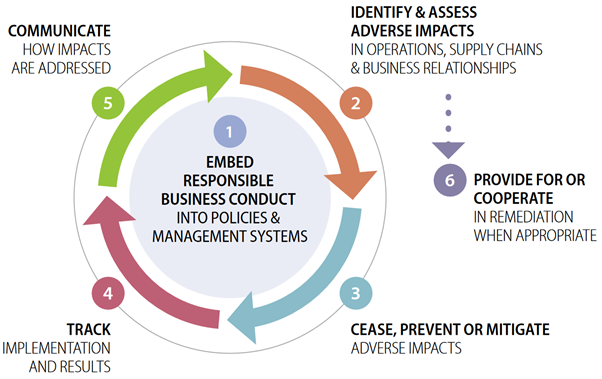 Le tableau ci-dessous indique comment les critères proposés dans cette section correspondent aux étapes illustrées du processus DDHE.La proposition a pour but de :Mettre en œuvre les processus et procédures DDHE en se centrant sur les problèmes saillants du secteur du cacao comme le travail des enfants, notamment en Afrique de l’Ouest.Responsabiliser les OPP et leurs membres pour éviter de causer ou de contribuer à l’impact négatif sur les droits de l’homme et de l’environnement.Mener les améliorations continues en soutenant la diligence raisonnable au lieu d’appliquer une approche uniquement prohibitive.Formaliser les exigences pour que l’ensemble des acteurs de la chaîne d’approvisionnement contribuent au suivi et à la remédiation.Introduire des indicateurs qui seront partagés avec Fairtrade International chaque année, afin de publier un rapport agrégé et anonyme au public ou aux parties prenantes qui le demandent.Nous souhaiterions apprendre des partenaires en Côte d’Ivoire et au Ghana comment améliorer davantage les critères Fairtrade qui deviendront obligatoires.1.1. Engagement pour le Respect des Droits de l’Homme et de l’EnvironnementRépond à l'exigence 12.2.c de l'ARS Bronze - cette exigence sera obligatoire en Côte d'Ivoire et au Ghana, il est suggéré qu’il soit mis  en œuvre dans toutes les régions sauf en Amérique latine et aux Caraïbes.Raison : Conformément à l’étape DDHE « Intégrer une conduite responsable des entreprises », cette exigence formera la base d’un processus DDH complet à intégrer dans les standards pour les OPP et acteurs commerciaux ; elle stipule l’intention de ce qui est à venir.Implications : Ceci est le point de départ et demande relativement peu d’efforts.1.1.1 Etes-vous d’accord avec cette exigence?Entièrement d’accordEn partie d’accordPas d’accordNe s’applique pas à moi / Je ne sais pasVeuillez expliquer votre raison si vous n’êtes qu’en partie d’accord ou pas d’accord1.1.2 A combien estimez-vous les efforts nécessaires pour être en conformité avec cette exigence sur une échelle de 1 à 5 (1 = effort le plus faible ; 5 = effort le plus élevé)?123451.1.3 Si votre réponse se situe entre 3 et 5, concrètement quel est le principal défi ou problème qui pourrait survenir selon vous ?1.1.4 Cette exigence devrait-elle s’appliquer à tous les acteurs commerciaux, détenteurs de licence et détaillants certifiés Fairtrade de la chaîne d’approvisionnement ou seulement aux organisations qui ont une fonction spécifique?Tous Exportateurs Importateurs Transformateurs FabricantsDétenteurs de licenceDétaillants Je ne sais pas1.2 Politique et procédures en matière de droits de l’hommeRépond aux exigences Bronze 12.5.a, 12.6.a de l'ARS et aux exigences Argent 12.2.d, et 12.7.b - cette exigence sera obligatoire en Côte d'Ivoire et au Ghana, il est suggéré de la mettre en place dans toutes les régions à l'exception de l'Amérique latine et des Caraïbes.Raison : Après avoir fixé l’intention avec l’engagement DH, cette exigence décrit clairement et en détail toutes les parties de la politique et des procédures en matière de DDHE des OPP eu des acteurs commerciaux. Cela aide à définir comment la DDHE est intégrée au sein de l’organisation à long terme.Implications : D’ici à ce que l’organisation ait pu mettre en place sa politique et ses procédures en matière de DDHE, des efforts considérables auront été déployés.1.2.1 Etes-vous d’accord avec cette exigence?Entièrement d’accordEn partie d’accordPas d’accordNe s’applique pas à moi / Je ne sais pasVeuillez expliquer votre raison si vous n’êtes qu’en partie d’accord ou pas d’accord1.2.2 A combien estimez-vous les efforts nécessaires pour être en conformité avec cette exigence sur une échelle de 1 à 5 (1 = effort le plus faible ; 5 = effort le plus élevé) ?123451.2.3 Si votre réponse se situe entre 3 et 5, concrètement quel est le principal défi ou problème qui pourrait survenir selon vous ?1.2.4 Cette exigence devrait-elle s’appliquer à tous les acteurs commerciaux, détenteurs de licence et détaillants certifiés Fairtrade de la chaîne d’approvisionnement ou seulement aux organisations ayant une fonction spécifique ?Tous Exportateurs Importateurs Transformateurs FabricantsDétenteurs de licenceDétaillants Je ne sais pas1.3 SensibilisationRépond aux exigences de l'ARS Bronze 12.2.b, 12.3.b, 12.5.c et g, 12.6.b et aux exigences de l'ARS Argent 12.4.d, e, f et g ; cette exigence sera obligatoire en Côte d'Ivoire et au Ghana ; il est suggéré de la mettre en œuvre dans toutes les régions à l'exception de l'Amérique latine et des Caraïbes.Raison: Avec cette exigence, l’organisation est tenue d’informer toutes les parties prenantes concernées par les droits de l’homme ; en même temps, elle cherche à rendre ces formations accessibles à tous.Implications : Ceci représente un effort supplémentaire pour l’OPP et l’acteur commercial.1.3.1 Etes-vous d’accord avec cette exigence?Entièrement d’accordEn partie d’accordPas d’accordNe s’applique pas à moi / Je ne sais pasVeuillez expliquer votre raison si vous n’êtes qu’en partie d’accord ou pas d’accord1.3.2 A combien estimez-vous les efforts nécessaires pour être en conformité avec cette exigence sur une échelle de 1 à 5 (1 = effort le plus faible ; 5 = effort le plus élevé) ?123451.3.3 Si votre réponse se situe entre 3 et 5, concrètement quel est le principal défi ou problème qui pourrait survenir selon vous ?1.3.4 Cette exigence devrait-elle s’appliquer à tous les acteurs commerciaux, détenteurs de licence et détaillants certifiés Fairtrade de la chaîne d’approvisionnement ou seulement aux organisations qui ont une fonction spécifique?Tous Exportateurs Importateurs Transformateurs FabricantsDétenteurs de licenceDétaillants Je ne sais pas1.4 Evaluation des risquesRépond à l'exigence Bronze de l'ARS 12.2.a, 12.5.b, 12.6.d, et aux exigences Argent 12.4.a, 12.8.a - cette exigence sera obligatoire en Côte d'Ivoire et au Ghana, il est suggéré de la mettre en œuvre dans toutes les régions à l'exception de l'Amérique latine et des Caraïbes.Raison : L’OPP et l’acteur commercial s’informeront sur les problèmes saillants en matière de droits humains et environnementaux de leur organisation par le biais d’une évaluation des risques régulière. Les résultats informeront la politique et les procédures en matière de DDHE ainsi que les autres étapes du processus DDHE.L’outil d’évaluation de l’impact sur les droits de l’homme de Fairtrade est en cours d’élaboration et n’est pas encore accessible. Spécifiquement pour le travail des enfants et le travail forcé, il référencera et inclura :Les cas précédemment identifiés ; Les résultats d’audit effectués et suspensions Fairtrade pour non-conformité ;Les plans d’action nationaux pour éliminer le travail des enfants et/ou le travail forcé, qui s’appliquent au secteur du cacao ; La liste des produits provenant du travail des enfants et du travail forcé du Département du travail américain ;La liste américaine de la traite des personnes, établie par le gouvernement américain;Le Global Slavery Index (Indice mondial de l’esclavage) de la fondation Walk Free, le Verisk Maplecroft child labour index (Indice du travail des enfants Verisk Maplecroft) ou les données UNICEF ;Les informations provenant des acteurs commerciaux, du gouvernement, des instituts académiques ou de recherche, des organisations de la société civile et des médias.Implications : Selon la taille et la structure de l’organisation et de l’entreprise et de sa chaîne d’approvisionnement, ceci peut représenter un effort significatif. Fairtrade évalue actuellement les niveaux de détails et d’informations contextuelles qui seront demandés dans l’exigence du standard par rapport à ce qui est accessible sous forme de documents supplémentaires. Notez que les parties prenantes bénéficieront de plus d’informations et de directives lorsqu’elles conduiront leurs premières évaluations des risques.1.4.1 Etes-vous d’accord avec cette exigence?Entièrement d’accordEn partie d’accordPas d’accordNe s’applique pas à moi / Je ne sais pasVeuillez expliquer votre raison si vous n’êtes qu’en partie d’accord ou pas d’accord1.4.2 A combien estimez-vous les efforts nécessaires pour être en conformité avec cette exigence sur une échelle de 1 à 5 (1 = effort le plus faible ; 5 = effort le plus élevé) ?123451.4.3 Si votre réponse se situe entre 3 et 5, concrètement quel est le principal défi ou problème qui pourrait survenir selon vous ?1.4.4 Cette exigence devrait-elle s’appliquer à tous les acteurs commerciaux, détenteurs de licence et détaillants certifiés Fairtrade de la chaîne d’approvisionnement ou seulement aux organisations qui ont une fonction spécifique?Tous Exportateurs Importateurs Transformateurs FabricantsDétenteurs de licenceDétaillants Je ne sais pas1.5 Plan de Prévention et de RéductionRépond à l'exigence Bronze de l'ARS 12.3.c et aux exigences Argent 12.2.d, 12.4.b et c, 12.8.b et c - cette exigence sera obligatoire en Côte d'Ivoire et au Ghana, il est suggéré de la mettre en œuvre dans toutes les régions, à l'exception de l'Amérique latine et des CaraïbesRaison : En parallèle aux exigences ci-dessous, cette exigence demande aux OPP et aux acteurs commerciaux de prendre des mesures quant aux problèmes saillants relatifs aux droits de l’homme et contribuera à remédier aux impacts négatifs de leur activité.Implications : Cette nouvelle exigence aura des conséquences financières.1.5.1 Etes-vous d’accord avec cette exigence ?Entièrement d’accordEn partie d’accordPas d’accordNe s’applique pas à moi / Je ne sais pasVeuillez expliquer votre raison si vous n’êtes qu’en partie d’accord ou pas d’accord1.5.2 A combien estimez-vous les efforts nécessaires pour être en conformité avec cette exigence sur une échelle de 1 à 5 (1 = effort le plus faible ; 5 = effort le plus élevé) ?123451.5.3 Si votre réponse se situe entre 3 et 5, concrètement quel est le principal défi ou problème qui pourrait survenir selon vous ?1.5.4 Cette exigence devrait-elle s’appliquer à tous les acteurs commerciaux, détenteurs de licence et détaillants certifiés Fairtrade de la chaîne d’approvisionnement ou seulement aux organisations qui ont une fonction spécifique ?Tous Exportateurs Importateurs Transformateurs FabricantsDétenteurs de licenceDétaillants Je ne sais pas1.6 Groupes Vulnérables et Egalité des ChancesRépond à l'exigence Bronze 12.3.e et à l'exigence Argent 12.4.h de l'ARS - cette exigence sera obligatoire en Côte d'Ivoire et au Ghana, il est suggéré de la mettre en œuvre dans toutes les régions, à l'exception de l'Amérique latine et des Caraïbes.Raison : Ceci est un aspect de l’étape DDHE « prévenir, faire cesser, atténuer » et aidera à aborder les impacts négatifs de leur activité. Cela aidera à améliorer la situation des groupes vulnérables et à les rendre plus visibles.Implications : La mise en œuvre de cette exigence peut créer des conflits si les ressources existantes ne sont pas plus largement partagées.1.6.1 Etes-vous d’accord avec cette exigence ?Entièrement d’accordEn partie d’accordPas d’accordNe s’applique pas à moi / Je ne sais pasVeuillez expliquer votre raison si vous n’êtes qu’en partie d’accord ou pas d’accord1.6.2 A combien estimez-vous les efforts nécessaires pour être en conformité avec cette exigence sur une échelle de 1 à 5 (1 = effort le plus faible ; 5 = effort le plus élevé) ?123451.6.3 Si votre réponse se situe entre 3 et 5, concrètement quel est le principal défi ou problème qui pourrait survenir selon vous ?1.6.4 Cette exigence devrait-elle s’appliquer à tous les acteurs commerciaux, détenteurs de licence et détaillants certifiés Fairtrade de la chaîne d’approvisionnement ou seulement aux organisations qui ont une fonction spécifique ?Tous Exportateurs Importateurs Transformateurs FabricantsDétenteurs de licenceDétaillants Je ne sais pas1.7 Scolarisation / Education des enfantsRépond à l'exigence 12.5.f de l'ARS Bronze - cette exigence sera obligatoire en Côte d'Ivoire et au Ghana, il est suggéré de la mettre en œuvre dans toutes les régions, sauf en Amérique latine et aux Caraïbes.Raison : La mise en place de cette exigence contribuera à la protection des enfants et de leurs droits.Implications : Ceci peut représenter un effort considérable pour les OPP1.7.1 Etes-vous d’accord avec cette exigence ?Entièrement d’accordEn partie d’accordPas d’accordNe s’applique pas à moi / Je ne sais pasVeuillez expliquer votre raison si vous n’êtes qu’en partie d’accord ou pas d’accord1.7.2 A combien estimez-vous les efforts nécessaires pour être en conformité avec cette exigence sur une échelle de 1 à 5 (1 = effort le plus faible ; 5 = effort le plus élevé) ?123451.7.3 Si votre réponse se situe entre 3 et 5, concrètement quel est le principal défi ou problème qui pourrait survenir selon vous ?1.8 Emploi et Formation Professionnelle des JeunesRépond à l'exigence 12.5.h de l'ARS Bronze - cette exigence sera obligatoire en Côte d'Ivoire et au Ghana, il est suggéré de l'appliquer dans toutes les régions, à l'exception de l'Amérique latine et des Caraïbes.Raison : Cette exigence fait aussi partie de l’étape DDHE – prévenir, cesser et atténuer. Elle aide à assurer un futur viable avec des revenus décents pour les jeunes des communautés rurales.Implications : Les jeunes seront mieux intégrés au sein de l’OPP.1.8.1 Etes-vous d’accord avec cette exigence ?Entièrement d’accordEn partie d’accordPas d’accordNe s’applique pas à moi / Je ne sais pasVeuillez expliquer votre raison si vous n’êtes qu’en partie d’accord ou pas d’accord1.8.2 A combien estimez-vous les efforts nécessaires pour être en conformité avec cette exigence sur une échelle de 1 à 5 (1 = effort le plus faible ; 5 = effort le plus élevé) ?123451.8.3 Si votre réponse se situe entre 3 et 5, concrètement quel est le principal défi ou problème qui pourrait survenir selon vous ?1.9 Suivi et RemédiationRépond à l'exigence 12.5.d, 12.6.e de l'ARS Bronze, - cette exigence sera obligatoire en Côte d'Ivoire et au Ghana, il est suggéré de l'appliquer dans toutes les régions, à l'exception de l'Amérique latine et des Caraïbes.Raison : Si une organisation identifie le travail des enfants, le travail forcé et la traite d’humains durant leur évaluation des risques, ils devront mettre en place un tel système. Ceci fait partie de l’étape du processus DDHE « prévoir ou coopérer à la remédiation ». Les OPP devront participer ou prévoir des mesures correctives pour les cas identifiés.Implications : Utiliser de tels systèmes peut être coûteux et on ne peut attendre des OPP qu’elles seules financent ces coûts. Donc, veuillez voir l’exigence « Soutenir les Producteurs avec des Systèmes de Suivi et de Remédiation » ci-dessous.1.9.1 Etes-vous d’accord avec cette exigence ?Entièrement d’accordEn partie d’accordPas d’accordNe s’applique pas à moi / Je ne sais pasVeuillez expliquer votre raison si vous n’êtes qu’en partie d’accord ou pas d’accord1.9.2 A combien estimez-vous les efforts nécessaires pour être en conformité avec cette exigence sur une échelle de 1 à 5 (1 = effort le plus faible ; 5 = effort le plus élevé) ?123451.9.3 Si votre réponse se situe entre 3 et 5, concrètement quel est le principal défi ou problème qui pourrait survenir selon vous ?1.10 Soutenir les Producteurs avec les Systèmes de Suivi et de RemédiationCette exigence est proposée pour une mise en oeuvre mondiale Il est suggéré de mettre en œuvre cette exigence dans toutes les régions, à l'exception de l'Amérique latine et des Caraïbes.Raison : Cette exigence demande aux acteurs commerciaux de soutenir les OPP avec les coûts ou les ressources nécessaires en vue de travailler avec des Systèmes de Suivi et de Remédiation. Les OPP ne doivent pas être seules à assumer un tel investissement supplémentaire continu. Il est suggéré de mettre en œuvre cette exigence dans toutes les régions, à l'exception de l'Amérique latine et des Caraïbes.Implications : Ceci exigera l’investissement de ressources par l’acteur commercial et peut être bénéfique pour le partenariat entre l’acteur commercial et l’OPP.1.10.1 Etes-vous d’accord avec cette exigence ?Entièrement d’accordEn partie d’accordPas d’accordNe s’applique pas à moi / Je ne sais pasVeuillez expliquer votre raison si vous n’êtes qu’en partie d’accord ou pas d’accord1.10.2 A combien estimez-vous les efforts nécessaires pour être en conformité avec cette exigence sur une échelle de 1 à 5 (1 = effort le plus faible ; 5 = effort le plus élevé) ?123451.10.3 Si votre réponse se situe entre 3 et 5, concrètement quel est le principal défi ou problème qui pourrait survenir selon vous ?1.10.4 Cette exigence devrait-elle s’appliquer à tous les acteurs commerciaux, détenteurs de licence et détaillants certifiés Fairtrade de la chaîne d’approvisionnement ou seulement aux organisations qui ont une fonction spécifique ?Tous Exportateurs Importateurs Transformateurs FabricantsDétenteurs de licenceDétaillants Je ne sais pas1.11 Mécanisme de RèglementCorrespond au niveau bronze de l’exigence NRA 12.3.c – cette exigence sera obligatoire en Côte d’Ivoire et au Ghana, il est aussi fortement recommandé de la mettre en place mondialement.Répond à l'exigence 12.3.c de l'ARS Bronze - cette exigence sera obligatoire en Côte d'Ivoire et au Ghana, il est suggéré de la mettre en œuvre dans toutes les régions, à l'exception de l'Amérique latine et des Caraïbes.Raison : Mettre un mécanisme de règlement en place est aussi une façon de prévoir ou de coopérer à la remédiation et servira de canal anonyme pour les plaintes qui seront traitées par un comité désigné.Implications : Les procédures devront être mises en place par l’OPP et les acteurs commerciaux pour la mise e en œuvre de cette exigence.1.11.1 Etes-vous d’accord avec cette exigence ?Entièrement d’accordEn partie d’accordPas d’accordNe s’applique pas à moi / Je ne sais pasVeuillez expliquer votre raison si vous n’êtes qu’en partie d’accord ou pas d’accord1.11.2 A combien estimez-vous les efforts nécessaires pour être en conformité avec cette exigence sur une échelle de 1 à 5 (1 = effort le plus faible ; 5 = effort le plus élevé) ?123451.11.3 Si votre réponse se situe entre 3 et 5, concrètement quel est le principal défi ou problème qui pourrait survenir selon vous ?1.11.4 Cette exigence devrait-elle s’appliquer à tous les acteurs commerciaux, détenteurs de licence et détaillants certifiés Fairtrade de la chaîne d’approvisionnement ou seulement aux organisations qui ont une fonction spécifique ?Tous Exportateurs Importateurs Transformateurs FabricantsDétenteurs de licenceDétaillants Je ne sais pas1.12 Rapport des OPPCette exigence est proposée pour une mise en oeuvre mondiale Il est suggéré de mettre en œuvre cette exigence dans toutes les régions, à l'exception de l'Amérique latine et des Caraïbes.Raison : Les indicateurs seront partagés avec Fairtrade International chaque année, afin d’informer les interventions de Fairtrade et de permettre la publication de rapports agrégés et anonymes au public ou aux parties prenantes qui le demandent. Ceci contribuera à répondre aux exigences réglementaires ainsi qu’aux demandes des clients ; ceci aidera également à démontrer l’impact de l’exigence au niveau des exploitations.Implications : Ceci présente un poids administratif supplémentaire pour les OPP.1.12.1 Etes-vous d’accord avec cette exigence ?Entièrement d’accordEn partie d’accordPas d’accordNe s’applique pas à moi / Je ne sais pasVeuillez expliquer votre raison si vous n’êtes qu’en partie d’accord ou pas d’accord1.12.2 A combien estimez-vous les efforts nécessaires pour être en conformité avec cette exigence sur une échelle de 1 à 5 (1 = effort le plus faible ; 5 = effort le plus élevé) ?123451.12.3 Si votre réponse se situe entre 3 et 5, concrètement quel est le principal défi ou problème qui pourrait survenir selon vous ? 1.13 Rapport des acteurs commerciauxIl est suggéré de mettre en œuvre cette exigence dans toutes les régions, à l'exception de l'Amérique latine et des Caraïbes.Raison : Les indicateurs seront partagés avec Fairtrade International chaque année, afin de suivre l’objectif de Fairtrade de promouvoir la distribution des coûts des Systèmes de Suivi et de Remédiation sur la chaîne d’approvisionnement. Cette information sera gardée confidentielle. Implications : Ceci présente un poids administratif minimal pour les acteurs commerciaux.1.13.1 Etes-vous d’accord avec cette exigence ?Entièrement d’accordEn partie d’accordPas d’accordNe s’applique pas à moi / Je ne sais pasVeuillez expliquer votre raison si vous n’êtes qu’en partie d’accord ou pas d’accord1.13.2 A combien estimez-vous les efforts nécessaires pour être en conformité avec cette exigence sur une échelle de 1 à 5 (1 = effort le plus faible ; 5 = effort le plus élevé) ?123451.13.3 Si votre réponse se situe entre 3 et 5, concrètement quel est le principal défi ou problème qui pourrait survenir selon vous ?1.13.4 Cette exigence devrait-elle s’appliquer à tous les acteurs commerciaux, détenteurs de licence et détaillants certifiés Fairtrade de la chaîne d’approvisionnement ou seulement aux organisations qui ont une fonction spécifique ?Tous Exportateurs Importateurs Transformateurs FabricantsDétenteurs de licenceDétaillants Je ne sais pas1.13.5 Avez-vous d’autres commentaires d’ordre général sur la diligence raisonnable en matière de droits de l’homme que vous souhaitez partager ?Les exigences Fairtrade actuelles interdisent la déforestation et la destruction de la végétation dans les écosystèmes de stockage de carbone ou les zones protégées. Les organisations de producteurs doivent aussi avoir une procédure en place pour garantir que les membres ne contribuent pas à la déforestation ou à la dégradation de la végétation. Il est également recommandé de cartographier les zones protégées dans la région et de recouper ces informations avec l’emplacement de l’exploitation d’un membre pour identifier les zones à risque. L’utilisation de la géocartographie et de la cartographie de polygones (qui incluent les limites des exploitations) est suggérée. Toutefois, l’utilisation de données géographiques n’est pas actuellement obligatoire pour les organisations de producteurs au Ghana et Côte d’Ivoire. Fairtrade explore donc si les exigences Fairtrade peuvent être renforcées dans le standard pour le cacao pour réduire davantage le risque de déforestation et de dégradation de la végétation tout en tenant compte du lien important avec les exigences des systèmes de gestion interne (SGI).Au cours de la phase de recherche du projet, les entretiens avec les principales parties prenantes ont montré un soutien important à l’utilisation de données géographiques et de dates limites et il n’y a eu aucune inquiétude concernant la collecte et l’accès aux points de géolocalisation. Dans le futur, Les OPP de cacao certifiées Fairtrade devront répondre au besoin d’assurance des différents pays et régions consommateurs. En UE, ceci est lié à des chaînes d’approvisionnement sans déforestation, avec le cacao figurant déjà parmi les commodités présentant un risque de déforestation. Au Ghana et en Côte d’Ivoire, les OPP devront être conformes à la NRA notamment en ce qui concerne les données de géolocalisation.Ce sujet ne peut pas être abordé en isolation. Dans la seconde phase de consultation pour la révision du standard pour le cacao, davantage de sujets en lien avec la déforestation seront discutés, comme la réduction du changement climatique et la promotion de la biodiversité ainsi que les exigences agronomiques. Le sujet est aussi lié à la traçabilité (chapitre 3) et au SGI qui fera l’objet d’une consultation future.La proposition a pour but de :Protéger les forêts et la végétation de la déforestation et de la dégradation, en introduisant un délai et des procédures d’évaluation des risques obligatoires comme l’utilisation de données de surveillance de la déforestation.Rendre les données de géolocation disponibles pour la totalité des exploitations, et introduire graduellement les polygones agricoles.Introduire des plans de prévention et de réduction basés sur les résultats de l’évaluation des risques et le suivi.Encourager le soutien des acteurs commerciaux pour permettre aux OPP de mettre en place des activités de préventionIntroduire des indicateurs qui seront partagés avec Fairtrade International chaque année, afin de publier un rapport agrégé et anonyme au public ou aux parties prenantes qui le demandent.2.1 Renforcer le critère 3.2.31 des OPP Protection des forêts et de la végétationRépond à l'exigence 13.4.d, 13.4.e de l'ARS Gold - cette exigence sera obligatoire en Côte d'Ivoire et au Ghana, il est proposé pour une mise en œuvre globale.Raison : La version des exigences ci-dessus cherche à renforcer les aspects de la certification Fairtrade liés à la perte forestière, notamment en incluant la date butoir de janvier 2018 selon les engagements conclus pour le Ghana et la Côte d’Ivoire dans le cadre de l’Initiative Cacao et Forêts,Implications : La création du cadre de mise en œuvre pour la « protection des forêts et de la végétation » se déroule parallèlement à la consultation.2.1.1 Etes-vous d’accord avec cette exigence ?Entièrement d’accordEn partie d’accordPas d’accordNe s’applique pas à moi / Je ne sais pasVeuillez expliquer votre raison si vous n’êtes qu’en partie d’accord ou pas d’accord2.1.2 A combien estimez-vous les efforts nécessaires pour être en conformité avec cette exigence sur une échelle de 1 à 5 (1 = effort le plus faible ; 5 = effort le plus élevé) ?123452.1.3 Si votre réponse se situe entre 3 et 5, concrètement quel est le principal défi ou problème qui pourrait survenir selon vous ?2.1.4 Si vous n’êtes pas en Côte d’Ivoire ou au Ghana, dans quel délai cette exigence devrait-elle être mise en œuvre dans votre région et dans le monde ?Début 2023Début 2024Début 2025 ou plus tardJe ne sais pas2.1.5 Cette exigence doit-elle s’appliquer aux membres ayant rejoint les OPP certifiées Fairtrade avant la date de publication du nouveau standard pour le cacao? Ceci devrait s’appliquer à tous les membres d’une OPP, quelle que soit la date de leur adhésion à l’OPPCeci devrait seulement s’appliquer aux membres ayant adhéré à l’OPP après la publication du nouveau standard pour le cacaoJe ne sais pas2.1.6 Si des membres ayant rejoint une OPP avant la publication du nouveau standard sont identifiés comme ayant causé de la déforestation, c.-à-d. non conformes à l’exigence, faut-il prévoir des mesures de compensation ? OuiNonJe ne sais pas2.1.7 Si oui, quelles mesures de compensation recommanderiez-vous pour les membres ayant rejoint une OPP avant la publication du nouveau standard pour le cacao ?2.2 Renforcer le critère 3.2.32 des OPP Procédures de prévention de la déforestation Répond à l'exigence 13.4.c de l'ARS Gold - cette exigence sera obligatoire en Côte d'Ivoire et au Ghana, il est proposé pour une mise en œuvre globale.Raison : Cette exigence vise à renforcer les procédures de prévention de la déforestation, en rendant obligatoires les mesures préventives pour l’évaluation et la gestion des risques comme l’utilisation de données de géolocalisation et de surveillance de la déforestation.Implications : Cette exigence crée du travail supplémentaire pour les membres et OPP, et a potentiellement aussi des conséquences financières.2.2.1 Etes-vous d’accord avec cette exigence ?Entièrement d’accordEn partie d’accordPas d’accordNe s’applique pas à moi / Je ne sais pasVeuillez expliquer votre raison si vous n’êtes qu’en partie d’accord ou pas d’accord2.2.2 A combien estimez-vous les efforts nécessaires pour être en conformité avec cette exigence sur une échelle de 1 à 5 (1 = effort le plus faible ; 5 = effort le plus élevé) ?123452.2.3 Si votre réponse se situe entre 3 et 5, concrètement quel est le principal défi ou problème qui pourrait survenir selon vous ?2.2.4 Si vous n’êtes pas en Côte d’Ivoire ou au Ghana, dans quel délai cette exigence devrait-elle être mise en œuvre dans votre région et dans le monde ?Début 2023Début 2024Début 2025 ou plus tardJe ne sais pas2.3 Plan de Prévention et de Réduction de la déforestationCette exigence est proposée pour une mise en oeuvre mondiale Raison : Avec la séquence de ces nouvelles exigences, Fairtrade vise à relier les exigences centrées sur la déforestation et la dégradation à une approche HDDE générale/mondiale. Avec cette exigence spécifique, il est demandé aux OPP de créer un plan qui leur permet d’utiliser les résultats de leur évaluation et suivi des risques pour développer des activités de prévention et de réduction.Implications : Cette nouvelle exigence crée du travail supplémentaire pour les membres et OPP, et potentiellement un coût additionnel.2.3.1 Etes-vous d’accord avec cette exigence ?Entièrement d’accordEn partie d’accordPas d’accordNe s’applique pas à moi / Je ne sais pasVeuillez expliquer votre raison si vous n’êtes qu’en partie d’accord ou pas d’accord2.3.2 A combien estimez-vous les efforts nécessaires pour être en conformité avec cette exigence sur une échelle de 1 à 5 (1 = effort le plus faible ; 5 = effort le plus élevé) ?123452.3.3 Si votre réponse se situe entre 3 et 5, concrètement quel est le principal défi ou problème qui pourrait survenir selon vous ?2.4 Données de géolocalisation des exploitationsCela concerne l'ARS Bronze, les diagnostics d'exploitation, et sera une exigence obligatoire pour la Côte d'Ivoire et Ghana. Il est suggéré de la mettre en œuvre dans toutes les régions, à l'exception de l'Amérique latine et des Caraïbes.Raison : Les données de géolocalisation doivent être fournies pour toutes les unités d’exploitation, afin de pouvoir effectuer le suivi des pertes forestières, et aussi pour permettre la traçabilité.Implications : Les OPP devront investir pour la collecte des données à moins qu’elles ne soient déjà fournies.2.4.1 Etes-vous d’accord avec cette exigence ?Entièrement d’accordEn partie d’accordPas d’accordNe s’applique pas à moi / Je ne sais pasVeuillez expliquer votre raison si vous n’êtes qu’en partie d’accord ou pas d’accord2.4.2 A combien estimez-vous les efforts nécessaires pour être en conformité avec cette exigence sur une échelle de 1 à 5 (1 = effort le plus faible ; 5 = effort le plus élevé) ?123452.4.3 Si votre réponse se situe entre 3 et 5, concrètement quel est le principal défi ou problème qui pourrait survenir selon vous ?2.5 Partage des données de géolocalisationIl est suggéré de mettre en œuvre cette exigence dans toutes les régions, à l'exception de l'Amérique latine et des Caraïbes.Raison : Avec cette exigence, Fairtrade veille à ce que les acteurs commerciaux partagent les données dont ils disposent et qui sont destinées à soutenir les OPP.Implications : Ceci évite la duplication d’effort et de ressources.2.5.1 Etes-vous d’accord avec cette exigence ?Entièrement d’accordEn partie d’accordPas d’accordNe s’applique pas à moi / Je ne sais pasVeuillez expliquer votre raison si vous n’êtes qu’en partie d’accord ou pas d’accord2.5.2 A combien estimez-vous les efforts nécessaires pour être en conformité avec cette exigence sur une échelle de 1 à 5 (1 = effort le plus faible ; 5 = effort le plus élevé) ?123452.5.3 Si votre réponse se situe entre 3 et 5, concrètement quel est le principal défi ou problème qui pourrait survenir selon vous ?2.6 Soutenir les OPP dans leur plan de prévention et de réduction de la déforestationCette exigence est proposée pour une mise en oeuvre mondiale Raison : Afin de soutenir les OPP avec leur plan et les investissements nécessaires relatifs, les acteurs commerciaux devraient s’associer aux OPP pour ces activités.Implications : Ceci exige un investissement supplémentaire des acteurs commerciaux.2.6.1 Etes-vous d’accord avec cette exigence ?Entièrement d’accordEn partie d’accordPas d’accordNe s’applique pas à moi / Je ne sais pasVeuillez expliquer votre raison si vous n’êtes qu’en partie d’accord ou pas d’accord2.6.2 A combien estimez-vous les efforts nécessaires pour être en conformité avec cette exigence sur une échelle de 1 à 5 (1 = effort le plus faible ; 5 = effort le plus élevé) ?123452.6.3 Si votre réponse se situe entre 3 et 5, concrètement quel est le principal défi ou problème qui pourrait survenir selon vous ?2.6.4 Cette exigence devrait-elle s’appliquer à tous les acteurs commerciaux, détenteurs de licence et détaillants certifiés Fairtrade de la chaîne d’approvisionnement ou seulement aux organisations qui ont une fonction spécifique ?Tous Exportateurs Importateurs Transformateurs FabricantsDétenteurs de licenceDétaillants Je ne sais pas2.7 Rapport des OPPIl est suggéré de mettre en œuvre cette exigence dans toutes les régions, à l'exception de l'Amérique latine et des Caraïbes.Raison : Les indicateurs seront partagés avec Fairtrade International chaque année, afin d’informer les interventions de Fairtrade et de permettre la publication de rapports agrégés et anonymes au public ou aux parties prenantes qui le demandent. Ceci contribuera à répondre aux exigences réglementaires ainsi qu’aux demandes des clients ; ceci aidera également à démontrer l’impact de l’exigence au niveau des exploitations.Implications : Ceci présente un poids administratif supplémentaire pour l’OPP.2.7.1 Etes-vous d’accord avec cette exigence ?Entièrement d’accordEn partie d’accordPas d’accordNe s’applique pas à moi / Je ne sais pasVeuillez expliquer votre raison si vous n’êtes qu’en partie d’accord ou pas d’accord2.7.2 A combien estimez-vous les efforts nécessaires pour être en conformité avec cette exigence sur une échelle de 1 à 5 (1 = effort le plus faible ; 5 = effort le plus élevé) ?123452.7.3 Si votre réponse se situe entre 3 et 5, concrètement quel est le principal défi ou problème qui pourrait survenir selon vous ?2.8 Rapport des acteurs commerciauxCette exigence est proposée pour une mise en oeuvre mondiale Raison : Les indicateurs seront partagés avec Fairtrade International chaque année, afin de suivre l’objectif de Fairtrade d’encourager la répartition des coûts sur l’ensemble de la chaîne d’approvisionnement. Cette information sera gardée confidentielle. Implications : Ceci présente un poids administratif minimal pour les acteurs commerciaux.2.8.1 Etes-vous d’accord avec cette exigence ?Entièrement d’accordEn partie d’accordPas d’accordNe s’applique pas à moi / Je ne sais pasVeuillez expliquer votre raison si vous n’êtes qu’en partie d’accord ou pas d’accord2.8.2 A combien estimez-vous les efforts nécessaires pour être en conformité avec cette exigence sur une échelle de 1 à 5 (1 = effort le plus faible ; 5 = effort le plus élevé) ?123452.8.3 Si votre réponse se situe entre 3 et 5, concrètement quel est le principal défi ou problème qui pourrait survenir selon vous ?2.8.4 Cette exigence devrait-elle s’appliquer à tous les acteurs commerciaux, détenteurs de licence et détaillants certifiés Fairtrade de la chaîne d’approvisionnement ou seulement aux organisations qui ont une fonction spécifique ?Tous Exportateurs Importateurs Transformateurs FabricantsDétenteurs de licenceDétaillants Je ne sais pas2.8.5 Avez-vous d’autres commentaires d’ordre général concernant le risque de déforestation ?Fairtrade propose aux parties prenantes la possibilité d’exploiter du cacao traçable et / ou en bilan de masse dans leur chaîne d’approvisionnement, une fois que le cacao Fairtrade a quitté l’OPP Toutefois, très peu de partenaires commerciaux choisissent d’être audités sur la traçabilité physique du cacao, optant typiquement pour le bilan en masse. Les développements du secteur indiquent que ceci pourrait changer, notamment avec les futures exigences réglementaires de l’UE sur la déforestation et les droits humains qui exigeront que les parties commerciales soient bien mieux informées sur les pratiques et l’approvisionnement de leur chaîne d’approvisionnement. Les plateformes nationales du cacao en Europe sont à l’origine d’un dialogue visant à améliorer la traçabilité et la transparence au sein des chaînes d’approvisionnement en cacao afin d’accroître la responsabilité et la durabilité. Un des engagements de l’Initiative Cacao et Forêts porte sur la traçabilité totale depuis l’exploitation au premier point d’achat et la Norme régionale africaine exigera la séparation des cacao NRA jusqu’au point d’exportation. Les acteurs commerciaux ont développé des chaînes d’approvisionnement « directes » avec les groupes ou coopératives d’exploitants caractérisées par des relations à plus long terme et des engagements en approvisionnement de cacao.Traçabilité des exploitants aux OPP (traçabilité du premier kilomètre) et des OPP aux Acteurs commerciauxLa proposition a pour but de :Améliorer la précision des données sur la production et les ventes des membres enregistrées par les OPP à partir d’estimations du rendement crédibles, détection et gestion de la production par rapport aux irrégularités des ventes et l’étalonnage régulier des équipements de pesage.Améliorer la diligence raisonnable des procédures de traçabilité des OPPEncourager le déploiement de solutions techniques pour effectuer le suivi des fèves de cacao revendues par les OPP aux exploitations.Exiger la ségrégation physique des produits Fairtrade jusqu’au point d’exportation.3.1 Production des membres et organisationCette exigence est proposée pour une mise en oeuvre mondiale Raison : Afin d’assister les OPP dans la gestion des adhésions et l’assurance nécessaire fournie aux partenaires commerciaux pour des relations transparentes et à long terme, il faut avoir une vision claire sur la production et les ventes réelles par rapport aux estimations de production par membre. Implications : Ce processus devrait être intégré au niveau de l’OPP comme une fonction du Système de Gestion Interne (SGI)3.1.1 Etes-vous d’accord avec cette exigence ?Entièrement d’accordEn partie d’accordPas d’accordNe s’applique pas à moi / Je ne sais pasVeuillez expliquer votre raison si vous n’êtes qu’en partie d’accord ou pas d’accord3.1.2 A combien estimez-vous les efforts nécessaires pour être en conformité avec cette exigence sur une échelle de 1 à 5 (1 = effort le plus faible ; 5 = effort le plus élevé) ?123453.1.3 Si votre réponse se situe entre 3 et 5, concrètement quel est le principal défi ou problème qui pourrait survenir selon vous ?3.2. Equipement de pesageCette exigence est proposée pour une mise en oeuvre mondiale Raison : Assurer l’exactitude des rapports de ventes des membres, veillant ainsi à ce que les membres reçoivent un paiement correct pour leur cacao.Implications : L’étalonnage régulier de l’équipement doit se faire au niveau de l’OPP.3.2.1 Etes-vous d’accord avec cette exigence ?Entièrement d’accordEn partie d’accordPas d’accordNe s’applique pas à moi / Je ne sais pasVeuillez expliquer votre raison si vous n’êtes qu’en partie d’accord ou pas d’accord3.2.2 A combien estimez-vous les efforts nécessaires pour être en conformité avec cette exigence sur une échelle de 1 à 5 (1 = effort le plus faible ; 5 = effort le plus élevé) ?123453.2.3 Si votre réponse se situe entre 3 et 5, concrètement quel est le principal défi ou problème qui pourrait survenir selon vous ?3.3 Documenter la procédure de traçabilitéCette exigence est proposée pour une mise en oeuvre mondiale Raison : Afin d’aider les OPP à gérer le risque de mélange du cacao de membres et de non-membre, il faut obtenir une vision plus détaillée de la procédure de traçabilité.Implications : Ce processus devrait être intégré au niveau de l’OPP comme une fonction du Système de Gestion Interne (SGI)3.3.1 Etes-vous d’accord avec cette exigence ?Entièrement d’accordEn partie d’accordPas d’accordNe s’applique pas à moi / Je ne sais pasVeuillez expliquer votre raison si vous n’êtes qu’en partie d’accord ou pas d’accord3.3.2 A combien estimez-vous les efforts nécessaires pour être en conformité avec cette exigence sur une échelle de 1 à 5 (1 = effort le plus faible ; 5 = effort le plus élevé) ?123453.3.3 Si votre réponse se situe entre 3 et 5, concrètement quel est le principal défi ou problème qui pourrait survenir selon vous ?3.4 Technologie de Suivi des ProduitsIl est suggéré de mettre en œuvre cette exigence dans toutes les régions, à l'exception de l'Amérique latine et des Caraïbes.Raison : Pour réaliser la traçabilité physique du premier kilomètre (identification préservée) depuis la cacaoyère et l’exploitant jusqu’à l’OPP, des outils pour la traçabilité du premier kilomètre sont de plus en plus accessibles directement par les OPP. Fairtrade International et Fairtrade Afrique sont en train de faciliter l’accès à ce type d’outils externes depuis le logiciel de SGI. En Amérique latine et aux Caraïbes, la majorité du cacao du commerce équitable est également certifié biologique et, par conséquent, la ségrégation a progressé.Implications : Ceci exigera l’investissement des OPP.3.4.1 Etes-vous d’accord avec cette exigence ?Entièrement d’accordEn partie d’accordPas d’accordNe s’applique pas à moi / Je ne sais pasVeuillez expliquer votre raison si vous n’êtes qu’en partie d’accord ou pas d’accord3.4.2 A combien estimez-vous les efforts nécessaires pour être en conformité avec cette exigence sur une échelle de 1 à 5 (1 = effort le plus faible ; 5 = effort le plus élevé) ?123453.4.3 Si votre réponse se situe entre 3 et 5, concrètement quel est le principal défi ou problème qui pourrait survenir selon vous ?3.5 Ségrégation physique jusqu’à l’exportation Correspond au niveau bronze de l’exigence NRA 14 (section 2) – cette exigence sera obligatoire en Côte d’Ivoire et au Ghana, il est recommandé de la mettre en place mondialementRaison : La Norme régionale africaine va rendre obligatoire la séparation physique des produits jusqu’au point d’exportation pour les acteurs certifiés. Implications : Ce changement apportera une plus grande crédibilité pour Fairtrade, c.-à-d. en termes de réclamations DDHE. 3.5.1 Etes-vous d’accord avec cette exigence ?Entièrement d’accordEn partie d’accordPas d’accordNe s’applique pas à moi / Je ne sais pasVeuillez expliquer votre raison si vous n’êtes qu’en partie d’accord ou pas d’accord3.5.2 A combien estimez-vous les efforts nécessaires pour être en conformité avec cette exigence sur une échelle de 1 à 5 (1 = effort le plus faible ; 5 = effort le plus élevé) ?123453.5.3 Si votre réponse se situe entre 3 et 5, concrètement quel est le principal défi ou problème qui pourrait survenir selon vous ?3.5.4 Si vous n’êtes pas en Côte d’Ivoire ou au Ghana, dans quel délai cette exigence devrait-elle être mise en œuvre dans votre région et dans le monde ?Début 2023Début 2024Début 2025 ou plus tardJe ne sais pasCorrespondance sur l’origine en bilan de masseLa proposition a pour but de :Permettre une transparence accrue sur l’origine du cacao en bilan de masse. La correspondance sur l’origine exige des entreprises la mise en place la règle « de Semblable pour Semblable » de Fairtrade en ce qui concerne l’identification des origines du cacao. Par exemple, lorsqu’une entreprise vend des fèves de cacao Fairtrade, elle déclare le pays d’origine dans les documents de vente. Le volume équivalent correspondant de fèves de cacao Fairtrade est acheté au même pays et cela est déclaré dans la documentation d’achat.3.6 Correspondance sur l’origine des volumes de fèves en bilan de masseCette exigence est proposée pour une mise en oeuvre mondiale Raison : Ceci peut exiger des acteurs commerciaux la mise en place de procédures de déclaration supplémentaires pour les produits Fairtrade en bilan de masse.Implications : Ceci peut exiger des acteurs commerciaux la mise en place de procédures de déclaration supplémentaires pour les produits Fairtrade en bilan de masse. 3.6.1 Etes-vous d’accord avec cette exigence ?Entièrement d’accordEn partie d’accordPas d’accordNe s’applique pas à moi / Je ne sais pasVeuillez expliquer votre raison si vous n’êtes qu’en partie d’accord ou pas d’accord3.6.2 A combien estimez-vous les efforts nécessaires pour être en conformité avec cette exigence sur une échelle de 1 à 5 (1 = effort le plus faible ; 5 = effort le plus élevé) ?123453.6.3 Si votre réponse se situe entre 3 et 5, concrètement quel est le principal défi ou problème qui pourrait survenir selon vous ?3.6.4 Est-il possible d’exiger la correspondance sur l’origine pour la totalité des fèves de cacao (100 % des achats et des ventes) ?D’accordPas d’accordNe s’applique pas à moi / Je ne sais pas3.6.5 Si vous avez choisi pas d’accord, quelle proportion des achats et ventes de cacao ou proposition suggérez-vous alternativement ?3.6.6 Quel serait un délai raisonnable pour que les acteurs commerciaux mettent ce changement en place ?3.7 Correspondance sur l’origine de la liqueur de fèves en bilan de masseCette exigence est proposée pour une mise en oeuvre mondiale Raison : Permettre la transparence sur l’origine des fèves de cacao en bilan de masse augmentera la transparence sur la DDHE.Implications : Ceci peut exiger que les acteurs commerciaux mettent en place des procédures de déclaration supplémentaires sur le bilan de masse pour les produits Fairtrade. 3.7.1 Etes-vous d’accord avec cette exigence ?Entièrement d’accordEn partie d’accordPas d’accordNe s’applique pas à moi / Je ne sais pasVeuillez expliquer votre raison si vous n’êtes qu’en partie d’accord ou pas d’accord3.7.2 A combien estimez-vous les efforts nécessaires pour être en conformité avec cette exigence sur une échelle de 1 à 5 (1 = effort le plus faible ; 5 = effort le plus élevé) ?123453.7.3 Si votre réponse se situe entre 3 et 5, concrètement quel est le principal défi ou problème qui pourrait survenir selon vous ?3.7.4 Est-il possible d’exiger la correspondance sur l’origine pour la totalité de la première vente de liqueur de cacao ?D’accordPas d’accordNe s’applique pas à moi / Je ne sais pas3.7.5 Si vous avez choisi pas d’accord, quelle proportion des achats et ventes de cacao ou proposition suggérez-vous alternativement ?3.7.6 Quel serait un délai raisonnable pour que les acteurs commerciaux mettent ce changement en place ?Suivi des paiementsLa proposition a pour but de :Veiller à la mise en place par les OPP d’un système comptable qui communique, suit et identifie les paiements différentiels de prix et des primes ;Veiller à ce que les exploitants reçoivent leurs paiements de différentiel PMF plus rapidementEncourager le déploiement de solutions techniques pour suivre les paiements effectués par les OPP à leurs membres. Encourager le déploiement de solutions techniques pour soutenir les OPP à effectuer des paiements électroniques à leurs membres.3.8 Renforcer le standard 4.2.4 pour le cacao : Répartition de l’écart de prix au Ghana et en Côte d’Ivoire par les OPPRaison : L’exigence selon laquelle les OPP au Ghana et en Côte d’Ivoire doivent transférer 100 % du différentiel de Prix Minimum Fairtrade à leurs membres est déjà stipulée dans le Standard pour le cacao. Cela ajoute une fenêtre de paiement de trente jours pour veiller au bon transfert des paiements de différentiels PMF aux exploitants suivant la réception par l‘OPP. Ceci est lié aux modifications de l’exigence 4.6.3 ci-dessous, pour que les membres d’OPP certifiées ne reçoivent pas seulement le paiement rapidement, mais qu’elles sachent aussi quel type de paiement elles ont reçu.Implications : Les OPP devront effectuer des paiements plus réguliers aux exploitants concernant le différentiel PMF. 3.8.1 Etes-vous d’accord avec cette exigence ?Entièrement d’accordEn partie d’accordPas d’accordNe s’applique pas à moi / Je ne sais pasVeuillez expliquer votre raison si vous n’êtes qu’en partie d’accord ou pas d’accord3.8.2 A combien estimez-vous les efforts nécessaires pour être en conformité avec cette exigence sur une échelle de 1 à 5 (1 = effort le plus faible ; 5 = effort le plus élevé) ?123453.8.3 Si votre réponse se situe entre 3 et 5, concrètement quel est le principal défi ou problème qui pourrait survenir selon vous ?3.9 Renforcer le standard 4.6.3 pour le cacao : Systèmes comptables pour le différentiel de prix et la primeRaison : Les règles proposées actuellement pour cette exigence forment l’élément clé des Notes d’interprétation du Standard pour le cacao. Cela signifie qu’elles font déjà l’objet d’audits en Côte d’Ivoire et / ou Ghana. Cette exigence est proposée en remplacement des notes d’interprétation et pour veiller que le système comptable est également pour la prime afin de garantir la transparence concernant les bénéficiaires des différents paiements.Implications : Aucune puisque le contenu de cette exigence fait déjà l’objet d’audits par le biais des notes d’interprétation existantes. 3.9.1 Etes-vous d’accord avec cette exigence ?Entièrement d’accordEn partie d’accordPas d’accordNe s’applique pas à moi / Je ne sais pasVeuillez expliquer votre raison si vous n’êtes qu’en partie d’accord ou pas d’accord3.9.2 A combien estimez-vous les efforts nécessaires pour être en conformité avec cette exigence sur une échelle de 1 à 5 (1 = effort le plus faible ; 5 = effort le plus élevé) ?123453.9.3 Si votre réponse se situe entre 3 et 5, concrètement quel est le principal défi ou problème qui pourrait survenir selon vous ?3.10 Technologie de Suivi des PaiementsIl est suggéré de mettre en œuvre cette exigence dans toutes les régions, à l'exception de l'Amérique latine et des Caraïbes. Raison : L’introduction du suivi des paiements par la technologie créera un système compréhensible et transparent pour les membres de l’OPP. Fairtrade International et Fairtrade Afrique travaillent à faciliter l’accès à ce type d’outils externes depuis le logiciel de SGI.Implications : Ceci exigera l’investissement des OPP.3.10.1 Etes-vous d’accord avec cette exigence ?Entièrement d’accordEn partie d’accordPas d’accordNe s’applique pas à moi / Je ne sais pasVeuillez expliquer votre raison si vous n’êtes qu’en partie d’accord ou pas d’accord3.10.2 A combien estimez-vous les efforts nécessaires pour être en conformité avec cette exigence sur une échelle de 1 à 5 (1 = effort le plus faible ; 5 = effort le plus élevé) ?123453.10.3 Si votre réponse se situe entre 3 et 5, concrètement quel est le principal défi ou problème qui pourrait survenir selon vous ?3.11 Paiements numériques aux membresIl est suggéré de mettre en œuvre cette exigence dans toutes les régions, à l'exception de l'Amérique latine et des Caraïbes.Raison : L’introduction du suivi des paiements électroniques créera un système compréhensible et transparent pour les membres de l’OPP et qui est garanti dans le futur. La technologie de paiement électronique crée un système de paiement plus efficace et plus sûr pour les OPP par rapport aux paiements en espèces versés aux membres sur le terrain. Implications : Ceci demandera un investissement des OPP et les exploitants devront être techniquement en place pour accepter des paiements numériques. 3.11.1 Etes-vous d’accord avec cette exigence ?Entièrement d’accordEn partie d’accordPas d’accordNe s’applique pas à moi / Je ne sais pasVeuillez expliquer votre raison si vous n’êtes qu’en partie d’accord ou pas d’accord3.11.2 A combien estimez-vous les efforts nécessaires pour être en conformité avec cette exigence sur une échelle de 1 à 5 (1 = effort le plus faible ; 5 = effort le plus élevé) ?123453.11.3 Si votre réponse se situe entre 3 et 5, concrètement quel est le principal défi ou problème qui pourrait survenir selon vous ?3.11.4 Avez-vous d’autres commentaires d’ordre général concernant le renforcement de la traçabilité et de la transparence ?Fairtrade a augmenté à la fois le Prix Minimum Fairtrade et la Prime Fairtrade du cacao de 20 % à 2400$/240$ par MT (FOB) en 2019. Ceci est le résultat d’une importante révision du Prix minimum et de la Prime en 2017/2018 qui comprenait une étude sur le revenu des ménages de cultivateurs de cacao qui a révélé que plus de 50 % des cultivateurs de cacao en Côte d’Ivoire vivaient sous le seuil d’extrême pauvreté. Lors de cette révision du Prix et de la Prime, la majorité des parties prenantes n’était pas en faveur d’une augmentation du Prix Minimum Fairtrade au niveau du Prix de Référence pour un Revenu Vital Fairtrade. En effet, Fairtrade a vu les ventes de cacao baisser de 11 % en 2019 suite à l’augmentation de 20 % sur le Prix Minimum et la Prime. Par conséquent, toute action ayant pour but d’augmenter le Prix Minimum Fairtrade obligatoire sera basée sur une évaluation prudente. L'ambition stratégique de Fairtrade est d'atteindre les objectifs de revenu vital pour les producteurs de cacao dans le monde. En Afrique de l'Ouest, Fairtrade travaille avec des partenaires commerciaux engagés sur des projets pilotes de revenu vital/décent . De plus, avec cette révision, Fairtrade explore la manière dont les éléments de la stratégie de revenu vital peuvent être davantage incorporés dans le standard du cacao Fairtrade. En Amérique latine et dans les Caraïbes, les premiers pas vers le revenu vital pour les producteurs de cacao seront faits dans les années à venir, par exemple en calculant les prix de référence du revenu vital  pour les pays prioritaires. Les exigences proposées reflètent les progrès et les apprentissages tirés de plusieurs projets pilotes avec des partenaires commerciaux actuellement en cours en Afrique de l’Ouest. Les outils et manuels de formation respectifs qui ont été développés et testés dans le cadre des projets pilotes peuvent être utilisés plus largement et intégrés dans les programmes de soutien  aux producteurs.Pendant les entretiens avec les principales parties prenantes, les participants ont exprimé leur soutien à progresser vers un revenu vital, aussi par le biais des standards ; et ont souligné spécifiquement l’importance de la diversification des revenus dans ce thème.La proposition a pour but de :Permettre aux membres des OPP de calculer leur revenu net, tout en établissant leur historique financier Evaluer le revenu net des membres des OPP par rapport aux références de revenu vitalSoutenir les petits exploitants à prendre des décisions éclairées sur les stratégies de résilience des revenus y compris la diversification des revenusAnalyser les coûts de production et revenus nets des exploitants et leur fournir des formations sur la finance et la gestion commerciale ;Encourager les OPP à comprendre et à chercher des financements pour leurs membres.Introduire des indicateurs qui seront partagés avec Fairtrade International chaque année, afin de publier un rapport agrégé et anonyme au public ou aux parties prenantes qui le demandent4.1 Tenue de registres agricolesRépond à la recommandation 11.2.b de l'ARS Gold - cette exigence sera obligatoire en Côte d'Ivoire et au Ghana, il est suggéré de la mettre en œuvre dans toutes les régions à l'exception de l'Amérique latine et des Caraïbes.Raison : Cette exigence aborde des éléments importants de la stratégie de revenu vital de Fairtrade comme la gestion d’une entreprise agricole, l’augmentation de l’efficacité dans les exploitations et le renforcement des compétences entrepreneuriales. La sensibilisation permettra d’augmenter le revenu des ménages des exploitants par le biais de meilleures pratiques.Implications : Les OPP devront mettre en place un système de registre agricole et soutenir/orienter leurs membres à utiliser ce système de registre agricole. Fairtrade International a développé un outil dédié et une méthodologie de formation pour les producteurs.4.1.1 Etes-vous d’accord avec cette exigence ?Entièrement d’accordEn partie d’accordPas d’accordNe s’applique pas à moi / Je ne sais pasVeuillez expliquer votre raison si vous n’êtes qu’en partie d’accord ou pas d’accord4.1.2 A combien estimez-vous les efforts nécessaires pour être en conformité avec cette exigence sur une échelle de 1 à 5 (1 = effort le plus faible ; 5 = effort le plus élevé) ?123454.1.3 Si votre réponse se situe entre 3 et 5, concrètement quel est le principal défi ou problème qui pourrait survenir selon vous ?4.2 Comparaison des revenus vitaux de référenceIl est suggéré de mettre en œuvre cette exigence dans toutes les régions, à l'exception de l'Amérique latine et des Caraïbes.Raison : Une évaluation des données par rapport aux revenus vitaux de référence rendra les progrès vers un revenu vital visibles et mesurables. Les revenus vitaux de référence pertinents seront mis à disposition.Implications : Les OPP devront avoir un système SGI fonctionnel en place pour pouvoir capturer et gérer les données des membres y compris leurs rendements en cacao, revenu tiré du cacao et d’autres sources et leurs coûts de production.4.2.1 Etes-vous d’accord avec cette exigence ?Entièrement d’accordEn partie d’accordPas d’accordNe s’applique pas à moi / Je ne sais pasVeuillez expliquer votre raison si vous n’êtes qu’en partie d’accord ou pas d’accord4.2.2 A combien estimez-vous les efforts nécessaires pour être en conformité avec cette exigence sur une échelle de 1 à 5 (1 = effort le plus faible ; 5 = effort le plus élevé) ?123454.2.3 Si votre réponse se situe entre 3 et 5, concrètement quel est le principal défi ou problème qui pourrait survenir selon vous ?4.3. Résilience aux revenusRépond à l'exigence 11.3.11.a de l'ARS Silver, ce sera obligatoire en Côte d'Ivoire et au Ghana, il est suggéré  de la mise en œuvre globale.Raison : Développer des stratégies de résilience aux revenus fait partie intégrale de la Stratégie de Fairtrade pour un Revenu Vital qui vise à rendre les producteurs de cacao moins dépendants du cacao et des fluctuations des prix du cacao.Implications : Les OPP devront avoir des processus et systèmes en place pour pouvoir soutenir les membres qui choisissent de mettre en œuvre des initiatives de diversification des revenus.4.3.1 Etes-vous d’accord avec cette exigence ?Entièrement d’accordEn partie d’accordPas d’accordNe s’applique pas à moi / Je ne sais pasVeuillez expliquer votre raison si vous n’êtes qu’en partie d’accord ou pas d’accord4.3.2 A combien estimez-vous les efforts nécessaires pour être en conformité avec cette exigence sur une échelle de 1 à 5 (1 = effort le plus faible ; 5 = effort le plus élevé) ?123454.3.3 Si votre réponse se situe entre 3 et 5, concrètement quel est le principal défi ou problème qui pourrait survenir selon vous ?4.3.4 Si vous n’êtes pas en Côte d’Ivoire ou au Ghana, dans quel délai cette exigence devrait-elle être mise en œuvre dans votre région et dans le monde ?Début 2023Début 2024Début 2025 ou plus tardJe ne sais pas4.4 Formation commerciale des producteursRépond aux recommandations 11.2.a et b de l'ARS Gold, il est suggéré de les mettre en œuvre au niveau mondial.Raison : Cette exigence correspond à l’approche stratégique de Fairtrade sur le revenu vital qui implique également des stratégies pour améliorer l’efficacité des exploitations et renforcer les compétences entrepreneuriales. Implications : Les OPP devront soutenir/orienter leurs membres à utiliser le système de registre du producteur (pour comprendre leurs coûts de production et revenu net) et la formation de gestion des ressources financières.4.4.1 Etes-vous d’accord avec cette exigence ?Entièrement d’accordEn partie d’accordPas d’accordNe s’applique pas à moi / Je ne sais pasVeuillez expliquer votre raison si vous n’êtes qu’en partie d’accord ou pas d’accord4.4.2 A combien estimez-vous les efforts nécessaires pour être en conformité avec cette exigence sur une échelle de 1 à 5 (1 = effort le plus faible ; 5 = effort le plus élevé) ?123454.4.3 Si votre réponse se situe entre 3 et 5, concrètement quel est le principal défi ou problème qui pourrait survenir selon vous ?4.4.4 Si vous n’êtes pas en Côte d’Ivoire ou au Ghana, dans quel délai cette exigence devrait-elle être mise en œuvre dans votre région et dans le monde ?Début 2023Début 2024Début 2025 ou plus tardJe ne sais pas4.5 Besoin de Financement du ProducteurLa recommandation 11.2.c de l'ARS Gold est prise en compte et il est suggéré de la mettre en œuvre dans toutes les régions, à l'exception de l'Amérique latine et des Caraïbes.Raison : « L’accès au financement / crédit » est un élément important du système Fairtrade. Le Standard pour les acteurs commerciaux exige des acteurs commerciaux qu’ils facilitent le préfinancement des OPP.Implications : Les OPP ont besoin d’un processus en place pour comprendre le financement des membres comme en 4.1.1. Les OPP ont la capacité d’échanger avec des partenaires financiers potentiels.4.5.1 Etes-vous d’accord avec cette exigence ?Entièrement d’accordEn partie d’accordPas d’accordNe s’applique pas à moi / Je ne sais pasVeuillez expliquer votre raison si vous n’êtes qu’en partie d’accord ou pas d’accord4.5.2 A combien estimez-vous les efforts nécessaires pour être en conformité avec cette exigence sur une échelle de 1 à 5 (1 = effort le plus faible ; 5 = effort le plus élevé) ?123454.5.3 Si votre réponse se situe entre 3 et 5, concrètement quel est le principal défi ou problème qui pourrait survenir selon vous ?4.5.4 Si vous n’êtes pas en Côte d’Ivoire ou au Ghana, dans quel délai cette exigence devrait-elle être mise en œuvre dans votre région et dans le monde ?Début 2023Début 2024Début 2025 ou plus tardJe ne sais pas4.6 Rapport des OPPIl est suggéré de mettre en œuvre cette exigence dans toutes les régions, à l'exception de l'Amérique latine et des Caraïbes. Raison : Les indicateurs seront partagés avec Fairtrade International chaque année, afin d’informer les interventions de Fairtrade et de permettre la publication de rapports agrégés et anonymes au public ou aux parties prenantes qui le demandent. Ceci contribuera à répondre aux exigences réglementaires ainsi qu’aux demandes des clients ; ceci aidera également à démontrer l’impact de l’exigence au niveau des exploitations.Implications : Ceci présente un poids administratif supplémentaire pour les OPP.4.6.1 Etes-vous d’accord avec cette exigence ?Entièrement d’accordEn partie d’accordPas d’accordNe s’applique pas à moi / Je ne sais pasVeuillez expliquer votre raison si vous n’êtes qu’en partie d’accord ou pas d’accord4.6.2 A combien estimez-vous les efforts nécessaires pour être en conformité avec cette exigence sur une échelle de 1 à 5 (1 = effort le plus faible ; 5 = effort le plus élevé) ?123454.6.3 Si votre réponse se situe entre 3 et 5, concrètement quel est le principal défi ou problème qui pourrait survenir selon vous ?4.6.4 Avez-vous d’autres commentaires d’ordre général concernant le revenu vital ?Le métayage / la location agricole en Côte d’Ivoire et au Ghana sont des modèles courants dans l’exploitation du cacao, mais ce sont principalement les propriétaires qui sont reconnus par les OPP comme leurs membres. En Amérique Latine et dans les Caraïbes, la situation est différente et le métayage et la location agricole ne sont pas répandus d’après CLAC, le Réseau de Producteurs Fairtrade dédié. En Côte d’Ivoire et au Ghana, les métayers / fermiers locataires contribuent à la production de cacao Fairtrade, mais leur inclusion dans la certification Fairtrade et les bénéfices qui en découlent sont informels et à la discrétion du propriétaire agricole. La plupart des propriétaires vivent eux-mêmes dans la pauvreté. Les métayers / locataires agricoles ne sont généralement pas listés dans les registres de membres des OPP, et ne sont donc pas inclus dans les systèmes de suivi de gestion interne. Dans certains cas, les OPP listent ces fermiers comme travailleurs. Sur la base de rapports anecdotiques, nous croyons que le métayage / la location agricole en Côte d’Ivoire pourrait représenter entre 30 et 40 % des producteurs. Ce chiffre pourrait être plus haut pour le Ghana, jusqu’à 60 %, mais ceci comprend en plus les fermiers gardiens. Pour les besoins de cette consultation, Fairtrade se réfère aux métayers, fermiers locataires et fermiers gardiens sous le terme « exploitants agricoles ». Dans notre récente étude pour l’examen des conditions de travail et de vie des travailleurs, y compris des travailleurs employés, dans les petites exploitations pour les producteurs de cacao en Afrique de l’Ouest, la moitié étaient des métayers.Selon la volonté de Fairtrade de protéger les enfants, de prévenir la déforestation, et d’améliorer sensiblement la situation des revenus des producteurs, nous devons veiller à inclure ces exploitants sous la certification Fairtrade, leur permettant ainsi de recevoir les bénéfices relatifs. Toutefois, il s’agit d’un sujet très délicat notamment pour les OPP et les producteurs étant donné le lien potentiel avec les droits fonciers ainsi que possibilité d’une répartition plus large ou / la dilution des avantages issus de Fairtrade, y compris les bénéfices de la Prime Fairtrade. Les primes Fairtrade sont souvent déjà très dispersées en raison d’une offre de cacao Fairtrade supérieure à la demande.Durant les entretiens des principales parties prenantes, les participants ont bien accueilli le fait que Fairtrade traite ce sujet, car les exploitants agricoles devaient gagner en visibilité. Ils devraient être enregistrés, avec les conditions de leurs contrats avec les propriétaires formalisés ; et les membres des OPP devraient être encouragées à partager les bénéfices issus de la certification Fairtrade avec les exploitants agricoles.A partir des commentaires reçus, Fairtrade communiquera par le biais de recommandation dans le standard pour le cacao qu’au même titre que les propriétaires de petites exploitations, Fairtrade considère les exploitants agricoles (métayers, fermiers locataires et gardiens) comme de petits exploitants qui peuvent rejoindre et devenir membres d’organisations de producteurs, recommandant ainsi l’adhésion aux OPP sans l’exiger pour le moment. Fairtrade présente les propositions suivantes pour veiller à ce que les exploitants agricoles soient au moins enregistrés auprès de l’OPP et aient un contrat formel avec le propriétaire. Cette approche a été conçue pour accorder un délai d’adaptation aux OPP pour qu’ils puissent incorporer ces producteurs à leur adhésion, et à leur composition.Le réseau latino-américain et caribéen des petits producteurs et travailleurs du commerce équitable (CLAC) a identifié que toutes les propositions de ce chapitre ne sont pas pertinentes pour l'Amérique latine et les Caraïbes, par conséquent, les parties prenantes de cette région ne sont pas censées apporter leur contribution à ce chapitre.La proposition a pour but de :Créer de la visibilité pour toutes les personnes qui opèrent des exploitations enregistrées auprès d’OPP certifiées Fairtrade Les exploitants agricoles s’enregistrent (métayers, fermiers locataires et gardiens) ainsi que leurs familles afin d’être inclus dans le cadre des standards Fairtrade, et notamment des exigences DDHEPermettre une division plus équitable des bénéfices issus de Fairtrade entre les propriétaires et les exploitants agricolesIntroduire des indicateurs qui seront partagés avec Fairtrade International chaque année, afin de publier un rapport agrégé et anonyme au public ou aux parties prenantes qui le demandent5.1 Registres des exploitants agricolesCorrespond au niveau bronze NRA, aux diagnostics des exploitations et à l’exigence 4.2.3.2, ceci sera obligatoire régionalement, en Côte d’Ivoire et au GhanaRaison : Cette exigence rendra visibles dans le système SGI de l’OPP les exploitants agricoles qui ne sont pas membres et veillera à ce que leurs données puissent être utilisées dans le cadre d’analyses DDHE.Implications : Ceci exige un processus de coordination et des efforts et du travail supplémentaires pour l’OPP.5.1.1 Etes-vous d’accord avec cette exigence ?Entièrement d’accordEn partie d’accordPas d’accordNe s’applique pas à moi / Je ne sais pasVeuillez expliquer votre raison si vous n’êtes qu’en partie d’accord ou pas d’accord5.1.2 A combien estimez-vous les efforts nécessaires pour être en conformité avec cette exigence sur une échelle de 1 à 5 (1 = effort le plus faible ; 5 = effort le plus élevé) ?123455.1.3 Si votre réponse se situe entre 3 et 5, concrètement quel est le principal défi ou problème qui pourrait survenir selon vous ?5.1.4 Ce modèle d’exploitants agricoles est-il aussi pertinent pour d’autres régions hors Afrique de l’Ouest ? OuiNonJe ne sais pas5.1.5 Si vous avez répondu oui à la question précédente, veuillez indiquer pour quelle région et quel pays :5.1.6 Avez-vous d’autres commentaires ?5.2 Accords formels entre propriétaires et exploitants agricoles (métayers, fermiers locataires et gardiens)Cette exigence est proposée pour une mise en œuvre en Côte d’Ivoire et au GhanaRaison : Le contrat entre l’exploitant agricole et le propriétaire fournit la sécurité, et la stabilité à l’exploitant agricole et clarifie comment les bénéfices Fairtrade seront partagés.Implications : Ceci exige un processus de coordination et des efforts et du travail supplémentaires pour l’OPP. 5.2.1 Etes-vous d’accord avec cette exigence ?Entièrement d’accordEn partie d’accordPas d’accordNe s’applique pas à moi / Je ne sais pasVeuillez expliquer votre raison si vous n’êtes qu’en partie d’accord ou pas d’accord5.2.2 A combien estimez-vous les efforts nécessaires pour être en conformité avec cette exigence sur une échelle de 1 à 5 (1 = effort le plus faible ; 5 = effort le plus élevé) ?123455.2.3 Si votre réponse se situe entre 3 et 5, concrètement quel est le principal défi ou problème qui pourrait survenir selon vous ?5.2.4 Fairtrade devrait-elle accepter des contrats verbaux comme accord formel entre le propriétaire et les exploitants agricoles si la législation / le contexte nationale le permettent ? OuiNon Je ne sais pas5.3 Rapport des OPPIl est proposé de mettre en œuvre cette exigence en Côte d’Ivoire et au GhanaRaison : Les indicateurs seront partagés avec Fairtrade International chaque année, afin d’informer les interventions de Fairtrade et de permettre la publication de rapports agrégés et anonymes au public ou aux parties prenantes qui le demandent. Ceci contribuera à répondre aux exigences réglementaires ainsi qu’aux demandes des clients ; ceci aidera également à démontrer l’impact de l’exigence au niveau des exploitations.Implications : Ceci présente un poids administratif supplémentaire pour l’OPP.5.3.1 Etes-vous d’accord avec cette exigence ?Entièrement d’accordEn partie d’accordPas d’accordNe s’applique pas à moi / Je ne sais pasVeuillez expliquer votre raison si vous n’êtes qu’en partie d’accord ou pas d’accord5.3.2 A combien estimez-vous les efforts nécessaires pour être en conformité avec cette exigence sur une échelle de 1 à 5 (1 = effort le plus faible ; 5 = effort le plus élevé) ?123455.3.3 Si votre réponse se situe entre 3 et 5, concrètement quel est le principal défi ou problème qui pourrait survenir selon vous ?5.3.4 Avez-vous d’autres commentaires d’ordre général concernant les exploitants agricoles ?Il est très important pour Fairtrade que les OPP certifiées Fairtrade effectuent les ventes adéquates aux conditions Fairtrade. Pour réaliser cela, l’offre de cacao certifié Fairtrade devrait évoluer selon la même tendance ou plus lentement que la demande de cacao certifié Fairtrade, de façon à ce qu’il y ait équilibre. Depuis juin 2020, les OPP et acteurs commerciaux du cacao qui souhaitent obtenir la certification Fairtrade doivent démontrer qu’ils ont déjà un acheteur pour leur produit ou que leurs activités commerciales sont liées aux volumes supplémentaires échangés aux conditions Fairtrade.Pour plus d’informations sur ce changement : « Nouvelles exigences de la certification pour le cacao et le café de juin 2020 ». Étant donné que l’équilibre de l’offre et de la demande et la stabilité des chaînes de valeur sont si pertinents pour la réalisation de l’objectif général de Fairtrade vers un revenu vital pour les agriculteurs, nous visons à explorer comment Fairtrade peut renforcer davantage l’exigence actuelle. Sous le standard OPP actuel, les producteurs et acteurs commerciaux demandant la certification doivent démontrer qu’il existe un potentiel de marché Fairtrade pour leur produit pendant au moins deux ans. Le potentiel ou la demande peut être démontré par une lettre d’intention ou un document similaire d’un partenaire commercial (potentiel) indiquant un engagement de deux ans et des volumes estimés devant être achetés selon les conditions Fairtrade. Flocert vérifiera cette exigence au cours de l’audit initial.Fairtrade est toujours préoccupée par l’équilibre entre l’offre et la demande de cacao Fairtrade, selon son objectif principal d’augmenter la proportion de cacao vendu, produit aux conditions de la certification Fairtrade.De plus, la croissance de l’adhésion aux coopératives certifiées Fairtrade existantes devrait être abordée.La proposition a pour but de :Inclure une solution permanente dans le standard Fairtrade pour le cacao qui limite l’entrée de nouvelles OPP et exportateurs dans le système Fairtrade, Définir une limite à l’augmentation des adhésions aux OPP certifiées Fairtrade existantes dans un délai d’un an, Créer de la transparence et de la fiabilité pour les producteurs certifiés Fairtrade en ce qui concerne l’attribution des volumes d’achat des acteurs commerciaux,Encourager les partenariats à long terme basés sur des engagements mutuels6.1 Exigence d’entrée pour les organisations de producteursCette exigence est proposée pour une mise en oeuvre mondiale Raison : Afin de mettre en œuvre cette nouvelle exigence dans le standard pour le cacao de manière permanente, elle a été modifiée pour s’adapter pleinement au contexte de la production de cacao, etc. Implications : Moins d’OPP auront accès à la certification Fairtrade.6.1.1 Etes-vous d’accord avec cette exigence ?Entièrement d’accordEn partie d’accordPas d’accordNe s’applique pas à moi / Je ne sais pasVeuillez expliquer votre raison si vous n’êtes qu’en partie d’accord ou pas d’accord6.1.2 A combien estimez-vous les efforts nécessaires pour être en conformité avec cette exigence sur une échelle de 1 à 5 (1 = effort le plus faible ; 5 = effort le plus élevé) ?123456.1.3 Si votre réponse se situe entre 3 et 5, concrètement quel est le principal défi ou problème qui pourrait survenir selon vous ?6.2 Limiter la croissance des OPP certifiées existantesIl est suggéré de mettre en œuvre cette exigence en Côte d’Ivoire et au Ghana Raison : L’intégrité du standard Fairtrade est à risque lorsque les adhésions augmentent fortement ; ceci pourrait potentiellement diluer l’impact positif de l’exigence visant à limiter l’entrée de nouveaux producteurs. Cette exigence devrait servir à mieux équilibrer l’offre et la demande de produits Fairtrade.Implications : Les organisations de producteurs doivent ajouter de nouveaux membres successivement / selon une approche par phase.6.2.1 Etes-vous d’accord avec cette exigence ?Entièrement d’accordEn partie d’accordPas d’accordNe s’applique pas à moi / Je ne sais pasVeuillez expliquer votre raison si vous n’êtes qu’en partie d’accord ou pas d’accord6.2.2 A combien estimez-vous les efforts nécessaires pour être en conformité avec cette exigence sur une échelle de 1 à 5 (1 = effort le plus faible ; 5 = effort le plus élevé) ?123456.2.3 Si votre réponse se situe entre 3 et 5, concrètement quel est le principal défi ou problème qui pourrait survenir selon vous ?6.2.4 Faut-il choisir un % différent de celui proposé ci-dessus ? P. ex. :8 %5 %Un autre pourcentage6.2.5 Au cas où vous avez choisi « un autre pourcentage », veuillez expliquer :6.2.6 Si vous n’êtes pas en Côte d’Ivoire ou au Ghana, dans quel délai cette exigence devrait-elle être mise en œuvre dans votre région et dans le monde ?Début 2023Début 2024Début 2025 ou plus tardJe ne sais pas6.3 Exigence d’entrée pour les exportateursPour cette exigence, nous suggérons une mise en oeuvre mondiale Raison : Fairtrade souhaite éviter la situation selon laquelle les partenaires commerciaux demandent la certification Fairtrade de manière spéculative et pour veiller que tout partenaire commercial demandeur apporte la demande pour les produits Fairtrade avec lui.Implications : Les exportateurs intéressés par la certification Fairtrade devront prouver que leur aide auprès d’une organisation de producteurs certifiée est nécessaire à l’avenir.6.3.1 Etes-vous d’accord avec cette exigence ?Entièrement d’accordEn partie d’accordPas d’accordNe s’applique pas à moi / Je ne sais pasVeuillez expliquer votre raison si vous n’êtes qu’en partie d’accord ou pas d’accord6.3.2 A combien estimez-vous les efforts nécessaires pour être en conformité avec cette exigence sur une échelle de 1 à 5 (1 = effort le plus faible ; 5 = effort le plus élevé) ?123456.3.3 Si votre réponse se situe entre 3 et 5, concrètement quel est le principal défi ou problème qui pourrait survenir selon vous ?6.4 Des processus transparents pour la distribution des volumes FairtradePour cette exigence, nous suggérons une mise en oeuvre mondiale Raison : Pour créer plus de transparence pour les producteurs sur les décisions d’achat des acteurs commerciaux.Implications : Les acteurs commerciaux devront présenter ce type de documentation sur demande.6.4.1 Etes-vous d’accord avec cette exigence ?Entièrement d’accordEn partie d’accordPas d’accordNe s’applique pas à moi / Je ne sais pasVeuillez expliquer votre raison si vous n’êtes qu’en partie d’accord ou pas d’accord6.4.2 A combien estimez-vous les efforts nécessaires pour être en conformité avec cette exigence sur une échelle de 1 à 5 (1 = effort le plus faible ; 5 = effort le plus élevé) ?123456.4.3 Si votre réponse se situe entre 3 et 5, concrètement quel est le principal défi ou problème qui pourrait survenir selon vous ?6.5 Des partenariats à long terme basés sur des engagements mutuelsCette exigence est proposée pour une mise en oeuvre mondiale Raison : Cette exigence est actuellement une Bonne Pratique Volontaire pour les acteurs commerciaux du Standard pour le Cacao (4.5.2) Pour la rendre obligatoire, elle sera dorénavant une exigence centrale du standard pour le cacao.Implications : Les acteurs commerciaux devront s’engager dans des engagements à plus long terme et les producteurs bénéficieront d’une stabilité accrue. 6.5.1 Etes-vous d’accord avec cette exigence ?Entièrement d’accordEn partie d’accordPas d’accordNe s’applique pas à moi / Je ne sais pasVeuillez expliquer votre raison si vous n’êtes qu’en partie d’accord ou pas d’accord6.5.2 A combien estimez-vous les efforts nécessaires pour être en conformité avec cette exigence sur une échelle de 1 à 5 (1 = effort le plus faible ; 5 = effort le plus élevé) ?123456.5.3 Si votre réponse se situe entre 3 et 5, concrètement quel est le principal défi ou problème qui pourrait survenir selon vous ?6.5.4 Cette exigence devrait-elle s’appliquer à tous les acteurs commerciaux, détenteurs de licence et détaillants certifiés Fairtrade de la chaîne d’approvisionnement ou seulement aux organisations qui ont une fonction spécifique ?Tous Exportateurs Importateurs Transformateurs FabricantsDétenteurs de licenceDétaillants Je ne sais pas6.6 Question supplémentaire sur les pratiques commerciales :L’exigence 4.8.1 du Standard pour les acteurs commerciaux précise que Fairtrade n’accepte pas les pratiques déloyales qui nuisent à la capacité des producteurs ou d’autres acteurs commerciaux à être en concurrence ou qui imposent aux fournisseurs des conditions de commerce qui rendent la conformité aux normes Fairtrade difficile. Les situations considérées comme pratiques commerciales déloyales sous ce critère sont les suivants :Les acteurs commerciaux qui imposent aux OPP des conditions contractuelles incomplètes, abusives, de servitude ou conditionnelles, ou encore de fausses assurances verbalesLes acteurs commerciaux déplaçant leurs volumes régulièrement et / ou arbitrairement d’une OPP à l’autre et empêchant ainsi les OPP d’obtenir des contrats à long termeLes acteurs commerciaux qui surfacturent leurs clients en Prime Fairtrade pour des produits semi-transformés comme le beurre de cacao ou la poudre de cacao sans transférer les surplus en retour aux OPP. Les acteurs commerciaux impliqués dans la mise en œuvre de ce qu’on appelle les fausses coopérativesLes OPP et / ou les acteurs commerciaux utilisant de l’équipement de pesage manipuléLes OPP engagées dans des ventes parallèles, acceptant du cacao de non membres Les OPP qui exercent des retenues injustifiées sur les paiements de leurs membresDans cette consultation, les parties prenantes sont invitées à partager des exemples considérés comme pratiques commerciales déloyales selon la définition fournie plus haut.6.6.1 Avez-vous des propositions pour la liste préliminaire de pratiques commerciales déloyales indiquées plus haut ? OuiNonJe ne suis pas sûrVeuillez expliquer votre raison et vos suggestions de modification si vous en avez :6.6.2 Y a-t-il d’autres pratiques que vous considérez comme déloyales et qui devraient être incluses dans cette liste :6.6.3 Avez-vous d’autres commentaires d’ordre général concernant les pratiques commerciales ?Numéro de critère / d’exigenceCommentairesA. ExploitantB. MénageB. MénageC. Taille, emplacement, propriétaire et opération de l’exploitationD. Production de cacaoE. Travailleurs employésF. Formation et inspectionsG. Coûts de productionH. Revenu du ménageA. ExploitantAdultes dans le ménageEnfants dans le ménageC. Taille, emplacement, propriétaire et opération de l’exploitationD. Production de cacaoE. Travailleurs employésF. Formation et inspectionsG. Coûts de productionH. Revenu du ménagenomnomsnomstaille totale de l’exploitation production de la récolte de l’année précédente (kilos)nomsinspections en relation avec Fairtrade effectuées sur l’exploitation agricole et leurs résultatscoût de la main-d’œuvre salariéeventes de cacao des membres par saison (kilos)données de contact :  adresse, numéro de téléphonegenrenoms des parents / tuteursnombre d’unités d’exploitationventes de la campagne précédente à l’OPP(kilos)genreprogrammes de formation suivis par le producteur avec les datesde main d’œuvre familiale totaleventes d’autres culturesdocument d’identité (si disponible)date et pays de naissancegenresuperficie cultivée en cacao (avec polygone GPS si disponible)production estimée de la campagne actuelle(kilos)date et pays de naissancecoût des intrants agricolescultures destinées à l’alimentation du ménagegenreniveau d’éducationdate et pays de naissanceemplacement de l’exploitation (par unité d’exploitation avec coordonnées GPS)fonction professionnellecoût des outils et de l’équipement y compris PPEventes de cultures vivrièresdate et pays de naissancerelation avec le producteur enregistré p.ex. épouse détails des inscriptions scolaires et des présencesdistance des zones protégées et HVCdates de début et de fin d’emploiautres coûtsbétailniveau d’éducationlien de parenté avec le producteurdroits de propriété légaux de la terre/de l’exploitationsalaires (argent pour le ménage) par jourcoût de production totalautre revenudate d’enregistrement auprès de l’OPPaire cultivée avec d’autres cultures y compris des cultures vivrièrestravailleurs migrants, saisonniers, temporaires, permanentsrevenus brut et netpropriétaire ou exploitant agricole  terre en jachèretravailleur sous-traité ou employé directementsituation bancaire (compte bancaire, argent mobile)date / année de la création de l’exploitation / des exploitations de cacaopour les enfants effectuant des travaux légers (12-14) et les jeunes travailleurs (15 – 17 ans) : adresse, nom et adresse des parent(s) ou responsable(s) légal(aux), inscription scolaire (si applicable), type de travail ou de tâches, nombre d’heures travaillées par jour et par semaine qui travaille sur l’exploitation ? propriétaire, exploitant agricole, main d’œuvre familiale, travailleurs employés ?pour les travailleurs employés depuis plus d’un mois consécutif : un contrat légalement contraignant est-il en place, oui ou non ? pour les exploitants agricoles : nombre d’années que l’accord a été conclu avec le propriétairepour les exploitants agricoles : un contrat légalement contraignant est-il en place avec le propriétaire, oui ou non ?Chapitre de ce documentNorme régionale africaine, section I, II Exigences et recommandationsProjet de critères du Standard Fairtrade pour le cacao1. Diligence raisonnable en matière de droits de l’homme12.2.C ENGAGEMENT DH1.1 Engagement pour le Respect des Droits de l’Homme et de l’Environnement1. Diligence raisonnable en matière de droits de l’homme12.2.D ENGAGEMENT DH12.5.A, 12.6.A ENGAGEMENT ET POLITIQUE POUR LES DROITS DES ENFANTS / LE TRAVAIL DES ENFANTS12.7.B POLITIQUE SUR LE TRAVAIL FORCE1.2 Politique et procédures en matière de droits de l’homme1. Diligence raisonnable en matière de droits de l’homme12.2.B SENSIBILISTION AUX DH12.3.B SENSIBILISATION A LA DISCRIMINATION, AU HARCELEMENT ET AUX ABUS12.4.D-E SENSIBILISATION AUX QUESTIONS DE GENRE12.4.F-G ACCES EQUITABLE A LA FORMATION POUR LES FEMMES / LES JEUNES, PROMOTION DE LA PARTICIPATION DES FEMMES / DES JEUNES12.5.C, G SENSIBILISATION AUX DROITS DES ENFANTS12.6.B SENSIBILISATION AUX TRAVAIL DANGEREUX POUR LES ENFANTS1.3 Sensibilisation1. Diligence raisonnable en matière de droits de l’homme12.2.A INVENTAIRE DES RISQUES LIES AUX DROITS DE L’HOMME12.4.A INVENTAIRE DES RISQUES LIES AU GENRE ET AUX JEUNES12.5.B, 12.6.D INVENTAIRE DES RISQUES LIES AUX DROITS DES ENFANTS / TRAVAIL DES ENFANTS 12.8.A INVENTAIRE DES RISQUES LIES A LA SECURITE ET A LA SANTE PROFESSIONNELLES1.4 Evaluation des risques1. Diligence raisonnable en matière de droits de l’homme12.2.D ENGAGEMENT DH12.3.C PLAN D’ACTION HARCELEMENT ET ABUS12.4.B-C PLAN D’ACTION GENRE/JEUNES12.8 B-C PLAN D’ACTION SECURITE ET SANTE PROFESSIONNELLES1.5 Plan de Prévention et de Réduction1. Diligence raisonnable en matière de droits de l’homme12.3.E PROMOUVOIR L’INCLUSION DES PERSONNES DEFAVORISEES/ DES MINORITES12.4.H EGALITE DES CHANCES / REMUNERATION ET RECOMPENSE DES FEMMES/JEUNES PROPRIETAIRES TERRIENS1.6 Groupes Vulnérables et Egalité des Chances1. Diligence raisonnable en matière de droits de l’homme12.5.F PROMOTION DE L’EDUCATION/SCOLARISATION1.7 Scolarisation des enfants1. Diligence raisonnable en matière de droits de l’homme12.5.H ENCOURAGER LA FORMATION PROFESSIONNELLE, L’APPRENTISSAGE, LE TRAVAIL DES JEUNES1.8 Emploi et Formation Professionnelle des Jeunes1. Diligence raisonnable en matière de droits de l’homme12.6.E. MENER DES ACTIONS POUR PREVENIR, IDENTIFIER, CONTROLER ET REDUIRE LE TRAVAIL DES ENFANTS ET LES PIRES FORMES DE TRAVAIL DES ENFANTS1.9 Suivi et Remédiation1. Diligence raisonnable en matière de droits de l’homme12.3.C PROCEDURE DE RECLAMATION SENSIBLE AU GENRE AVEC UN ACCES EGAL POUR LES FEMMES ET LES HOMMES 1.11 Mécanisme de Règlement2. Identifier et lutter davantage contre le risque de déforestation13.4.C-E PROTECTION DE L’ECOSYSTEME2.1 Protection des forêts et déforestation2.2 Procédures pour prévenir la déforestation2. Identifier et lutter davantage contre le risque de déforestationSection I ANNEXE C INFORMATION SUR LES EXPLOITATIONS INDIVIDUELLES POUR LE DIAGNOSTIQUE DE L’EXPLOITATION DE CACAO 2.4 Données de géolocalisation des exploitations3. Traçabilité et transparence14 TRACABILITE PHYSIQUE – ISOLATION DU CACAO 3.5 Isolation physique jusqu’à l’exportation4. Revenu vital11.2.A RENFORCER LES CAPACITES COMPTABLES ET PERMETTRE L’ACCESS A DES CREDITS FINANCIERS 4.4 Formation commerciale des producteurs4. Revenu vital11.2.B SYSTEME DE DOCUMENTION DE L’INFORMATION ET DES DEPENSES POUR ETABLIR UN HISTORIQUE FINANCIER4.1 Tenue de registres agricoles4. Revenu vital11.2.C DETERMINER LES BESOINS EN FINANCEMENT DES PRODUCTEURS ET RECHERCHE DE FINANCEMENTS4.5 Financement du Producteur 4. Revenu vital11.3.11.A SENSIBILISER AUX CULTURES DIVERSIFIEES 4.3. Résilience aux revenus5. Métayers et fermiers locataires dans les OPPSection I ANNEXE C INFORMATION SUR LES EXPLOITATIONS INDIVIDUELLES POUR LE DIAGNOSTIQUE DE L’EXPLOITATION DE CACAO4.2.3.2 INFORMATION POUR LES PRODUCTEURS ENREGISTRES5.1 Registres des exploitants agricoles